VICTOR READER STREAMANVÄNDARMANUALav HumanWarerevision 44-2017/03/20AnvändarmanualOM VICTOR READER STREAMHumanWare är stolta över att introducera Victor Reader Stream, den kraftfulla digitala talbokspelaren. Victor Reader Stream är designad som en avancerad högpresterande Daisy-, Mp3- och NISO-spelare för studenter, professionella eller människor på språng som har stora läsbehov. Den låter dig överföra innehåll från din dator till det löstagbara minneskortet samt ger möjlighet till avancerad navigation av flera format inklusive Daisy, Mp3, NISO och elektronisk text. Victor Reader Stream kommer att benämnas som Stream i resten av användarmanualen.Copyright 2017 Alla rättigheter förbehållna, Technologies HumanWare.Denna användarmanual är skyddad av upphovsrätt som ägs av HumanWare, med alla rättigheter reserverade. Denna användarhandbok får ej kopieras i helhet eller delvis utan skriven tillåtelse från HumanWare.INNEHÅLLSFÖRTECKNING1.	ÖVERBLICK	61.1	Uppackning av spelaren	61.2	Fysisk beskrivning av Victor Reader Stream	61.2.1	Framsidan på spelaren	61.2.2	Vänster sida av spelaren	71.2.3	Höger sida av spelaren	71.2.4	Övre sidan på spelaren	71.2.5	Nedre sidan på spelaren	71.2.6	Baksidan på spelaren (batterifacket)	81.2.7	Laddning av batteriet	81.2.8	Kopiera böcker från USB-enheter	91.3	Strömknappen	91.3.1	Slå på och av spelaren	91.3.2	Nollställning av spelaren via strömknappen	91.4	Sätta in eller ta ut ett SD-kort	101.4.1	Röstetikett för SD-kort	101.5	Upptäckt av minneskort	101.6	Boklistans struktur	111.7	Andra reserverade filnamn	131.8	Överföring av filer mellan en PC och Victor Reader Stream	131.9	Använda Stream när den är ansluten till en dator	141.10	HumanWare Companion	142.	GRUNDLÄGGANDE FUNKTIONER	152.1	Ändra volym, hastighet, tonläge/klang	152.1.1	Olika hastighetsinställningar för talsyntes och uppspelning av ljud	152.2	Ändra bas och diskant (boklistan musik)	152.3	Start/stopp	162.4	Bakåtspolning och snabbspolning framåt	162.5	Automatisk avstängning och tidsangivelse	162.6	Ställa in datum och tid	172.7	Knappbeskrivningsläge	183.	NUMERISKA KNAPPFUNKTIONER	193.1	Lista över numeriska knappar	193.2	Navigationsknappar	193.2.1	Ångra navigering	193.3	Navigationsläget tidshopp	203.4	Navigationsläget text-till-tal (talsyntes)	203.5	Bokstaveringsläge för textinnehåll	203.6	Överhoppningsbara element	203.6.1	Hämta överhoppningsbara element	213.7	Navigation i boklistan - knapp 1	213.7.1	Navigering i onlineboklistor	213.7.2	Navigering i boklista på flera nivåer	223.8	Användarmanual – knapp 1 (tryck ner och håll inne)	223.9	Hantera böcker – knapp 3	223.10	Spela upp och kopiera böcker från USB-enheter	233.11	Var är jag? – knapp 5	233.11.1	Var är jag tagginformation	243.11.2	Var är jag för Audible-böcker	243.11.3	Var är jag för online-böcker	243.12	Flera talsyntesröster	243.13	Uppspelningslägena ljud, text och slumpmässig – knapp 9	253.14	Bekräfta, lås och avbryt – fyrkant och stjärna	253.15	Informationsknappen – knapp 0	253.15.1	Tillgängliga informationsobjekt	264.	DIREKTNAVIGATION (KNAPPEN GÅ TILL)	274.1	Gå till sida	274.2	Gå till rubrik	274.3	Gå till tid	274.4	Gå till procent	274.5	Gå till början och slutet av en bok	284.6	Gå till bok	284.7	Funktioner för Online tjänster	285.	AVANCERADE FUNKTIONER	295.1	Textsökning	295.1.1	Sök nästa eller föregående	315.1.2	Andra typer av textsökningar	325.2	Spela in ljudanteckningar	325.3	Bokmärken	335.3.1	Gå till bokmärke	345.3.2	Lägga in ett bokmärke	345.3.3	Lägga in ett ljudbokmärke	345.3.4	Markerat bokmärke	355.3.5	Bokmärkeslista	375.3.6	Radera bokmärke	375.3.7	Meddela bokmärken	376.	KONFIGURATIONSMENYN – KNAPP 7	386.1	Menyer och menyalternativ	386.2	Uppspelning och navigering	426.2.1	Loop	426.2.2	Tidshopp	426.2.3	Knappljud	426.2.4	Insomningsmeddelande	426.2.5	Meddelande om bokmärke	426.2.6	Justeringsläge för ljud	426.3	Hoppa över	436.4	Språkmenyn	436.4.1	Talsyntesrösten	436.4.2	Punktskriftstabeller	446.5	Inspelning	446.5.1	Filtyp för den inbyggda mikrofonen	446.5.2	Källa för extern inspelning	446.5.3	Inspelningsläge för extern inspelning	456.5.4	Filtyp för extern inspelning	456.5.5	Justering av inspelningsvolym	456.6	Metoder för textinmatning med flertryck	476.7	Formatera SD-kort	476.8	Trådlöst	476.8.1	Flygplansläge	486.8.2	Importera en nätverkskonfiguration	486.8.3	Sök efter tillgängliga anslutningar	496.8.4	Aktivera en anslutning	496.8.5	Skapa en ny anslutning	496.8.6	Radera en anslutning	506.8.7	Validera en anslutning	506.9	Allmänt	516.10	Internetradio	516.11	Podradio	516.12	Bookshare	526.13	NFB Newsline	526.14	Daisy Online	526.15	Mjukvaru-uppdateringar	537.	BOKLISTORNAS STRUKTUR OCH KARAKTÄR	547.1	Andra böcker	547.1.1	Struktur för Andra böcker	547.1.2	Karaktär hos Andra Böcker	557.2	Audible-böcker	557.2.1	Struktur för Audible	567.2.2	Karaktär hos Audible	567.3	Boklistan Musik	567.3.1	Struktur för Musik	567.3.2	Karaktär hos Musik	577.3.3	Musiksökning	587.3.4	Spellistor	587.3.5	Tillfällig spellista	597.3.6	Meddelande om mapp- och filnamn	607.4	Sparad Podradio	607.4.1	Struktur för Sparad Podradio	607.4.2	Karaktär för Sparad Podradio	607.5	Boklistan Text	617.5.1	Struktur för Text	617.5.2	Karaktär hos Text	617.5.3	Navigera HTML/XML/DOCX-rubriker	628.	Daisy Online	638.1	Menyalternativ	638.2	Daisy Online konfigurationsmeny	638.3	Daisy Online-tjänsten	649.	TRÅDLÖSA FUNKTIONER I STREAM	679.1	Sök efter uppdateringar online	679.2	Onlinetjänster	679.2.1	NFB Newsline	679.2.2	Bookshare	689.2.3	Internetradio	709.2.4	Referenser (Wikipedia och Wiktionary)	739.2.5	Podradio	7410.	UPPDATERA VICTOR READER STREAM	7711.	TEKNISK SPECIFIKATION	7812.	SÄKERHETSFÖRESKRIFTER FÖR BATTERIET	8113.	Kontaktinformation Technologies HumanWare	8214.	LICENSAVTAL FÖR SLUTANVÄNDARE	8315.	APPENDIX 1 – FELMEDDELANDEN I STREAM	8416.	APPENDIX 2 – TILLVERKARGARANTIER	86ÖVERBLICKUppackning av spelarenFörpackningen innehåller följande artiklar:Victor Reader Stream (med SD-kort och laddningsbart batteri förinstallerat)SilikonfodralStrömadapterLång USB-kabel att ansluta till en dator eller strömadapterKort USB-kabel att ansluta till en USB-flashdiskHörlurarGarantibevis Fysisk beskrivning av Victor Reader StreamFramsidan på spelarenFramsidan på spelaren kan delas in i en övre och en nedre sektion:I den övre sektionen finns 5 rader med 3 knappar i varje. Den översta vänstra knappen är gå till sida som låter dig gå direkt till en önskad sida eller rubriknummer. Ovanför knappen gå till sida finns ett mycket litet hål. Detta är den inbyggda mono-mikrofonen. Till höger och knappen gå till sida finns den runda knappen online som används för att slå på och av flygplansläge (trådlöst nätverk) samt växla mellan spelarens bokhyllor standard och online. Uppe till höger om knappen online sitter en lysdiod som lyser orange när spelarens trådlösa funktion är på. Lysdioden blinkar när spelaren aktivt försöker ansluta till ett nätverk. Lysdioden är avstängd när spelaren befinner sig i flygplansläge och när ingen nätverkskonfiguration finns. Till höger om knappen online finns bokmärkesknappen för inställningar samt för att återvända till tidigare uppmärkta platser. Bokmärkesknappen växlar också mellan inmatningslägen vid inskrivning av text. Rad 2 till 5 består av en telefonliknande numerisk knappsats med totalt 12 knappar. Knapp nummer 5 har 2 höjda punkter. Denna numeriska knappsats används för att förflytta sig genom strukturen i en bok såväl som skriva in bokmärken, sid- eller rubriknummer.
Nedanför den numeriska knappsatsen finns en horisontell förhöjd linje som separerar den övre och lägre sektionen. Den lägre sektionen innehåller 4 knappar. Knappen start/stopp sitter längst ner mellan knapparna bakåtspolning och snabbspolning framåt. Ovanför knappen start/stopp sitter knappen automatisk avstängning. Tryck på den upprepade gånger för att aktivera olika tider för den automatiska avstängningen.Vänster sida av spelarenPå vänster sida av spelaren, nära det övre hörnet sitter strömknappen. Du trycker ner och håller inne denna knapp för att slå på och av spelaren. Nedanför strömknappen finns en grön lysdiod. Denna lyser med ett fast sken när Stream är igång samt blinkar när Stream är avstängd med batteriet under uppladdning. När spelaren väl är igång, trycker du på denna samma strömknapp för att växla mellan inställning av volym, hastighet samt tonläge. Nedanför den gröna lysdioden finns två triangulära knappar. Dessa är upp- och nerknappar som används för att öka eller minska volymen, hastigheten eller tonläget beroende på vilket som är valt via strömknappen. Dessa inställningar sparas mellan olika lyssningar. För bekvämlighetens skull sparas separata volyminställningar för den inbyggda högtalaren och anslutna hörlurar. Höger sida av spelarenPå den högra sidan av spelaren, nära det övre hörnet, sitter stereomikrofoningången som kan användas för att ansluta en extern mikrofon eller line-in. Nedanför mikrofoningången sitter inspelningsknappen som är röd och har en förhöjd punkt i mitten.Övre sidan på spelarenPå övre kanten sitter anslutningen för SD-minneskort och precis under den sitter högtalaren. Till höger om SD-kortplatsen finns hörlursuttaget som också kan användas för att ansluta externa högtalare.Nedre sidan på spelarenI mitten på den undre kanten sitter en micro USB-kontakt. Den har en liten upphöjd punkt nedanför. Den används för att komma åt innehåll lagrade på olika USB-minnen med hjälp av den medföljande korta USB-kabeln. Man kan också ansluta den långa USB-kabeln till denna kontakt och den andra änden till en dator för att överföra material mellan datorn och spelaren. När spelaren är ansluten till en dator laddas även batteriet. Uppladdning genom anslutning till datorn kan vara långsam eller helt utebliven beroende på mängden ström som datorn tillhandahåller. Det mest effektiva sättet att ladda spelaren är att ansluta den långa USB-kabeln till den medföljande strömadaptern kopplad till ett strömuttag. Notera: Om du vill kan du använda andra USB-laddare för att ladda upp din Stream. Dock så kan andra laddare ta längre tid. HumanWare rekommenderar en USB-laddare med strömstyrkan 1 Ampere.Baksidan på spelaren (batterifacket)Batterifacket sitter på baksidan av spelaren. För att ta lös batteriluckan, slå först av spelaren och dra ur kontakten för laddning. Ta sedan bort silikonfodralet från spelaren. Använd ett finger för att trycka upp en liten låspinne högst upp på batteriluckan och lyft sedan bort batteriet från spelaren.För att ersätta batteriet: Den nedre kanten på batteriet har kontaktstift. Sätt in nedre kanten först och tryck sedan försiktigt på den övre kanten tills den klickar på plats.Batteriet är designat för att endast passa i rätt riktning. Om du känner motstånd är det möjligt att du sätter in det fel väg.Ett fulladdat batteri ger upp till 15 timmars speltid. Batteritiden kan dock reduceras i följande fall:Om batteriet laddas i mindre än 5 timmar.När spelaren används i online-läge.Överdriven användning av kommandon för boknavigation. Uppspelning på hög volym eller med hög hastighet.Efter ungefär 400 omladdningar börjar batteriets kapacitet att minska.Laddning av batterietBatteriet kommer automatiskt laddas upp om det behövs så snart spelaren är ansluten till ett strömuttag eller dator. Om spelaren är avslagen och strömkabeln inkopplad kommer lysdioden att blinka då batteriet är under uppladdning. Spelaren kan användas under uppladdningen men i detta fall kommer lysdioden att lysa med fast ljus istället för att blinka. För att meddela status för batteri och laddning trycker man ner och håller inne knappen bekräfta. Du kan också få batteri- och laddningsstatus genom att trycka på informationsknappen (0). En full uppladdning tar upp till 5 timmar när spelaren laddas via ett vägguttag. Datorer tillhandahåller olika strömnivåer och i vissa fall ingen ström alls via USB-porten beroende på dator samt konfiguration. På grund av detta tar det vanligtvis längre tid, eller fungerar inte alls, att ladda Stream via en dator.Du kan utan risk använda en annan micro-USB-strömadapter än den som medföljer. HumanWare rekommenderar en 1 ampere USB-strömadapter. Adaptrar med mindre ström kommer mest troligt att kräva längre tid än 5 timmar för att ladda batteriet fullt.Om spelaren körs på batteri och befinner sig i pausat läge i mer än 30 minuter kommer den automatiskt att stänga av för att spara batteriström.Viktigt: Det är normalt att batteriet blir varmt under uppladdning. Det är därför rekommenderat att inte ladda batteriet i spelaren nära en värmekälla eller inne i sin bärväska.Notera: Spelarens modell och serienummer står i batterifacket. Man kan även få samma information genom att trycka på informationsknappen (0).Kopiera böcker från USB-enheterDu kan kopiera Daisy- eller Mp3-böcker från en USB-enhet till Streams SD-kort. Anslut USB-enheten till Stream med den korta USB-kabeln. För att kopiera, tryck knapp 3 när boken spelar eller är stoppad. Status för kopieringen kommer att meddelas med jämna mellanrum tills den är klar. Kopieringen kan avbrytas när som helst genom att trycka stjärna. Om några specialtecken (\, /, :, *, <, >, | , .) finns i bokens titel kommer dessa att ersättas med "_". Du kan endast kopiera från USB-enheter då Stream körs på batteri eftersom USB-porten ej kan anslutas till en strömkälla och en USB-enhet samtidigt. Försäkra dig om att batteriet har bra laddning innan du kopierar en USB-bok.StrömknappenSlå på och av spelarenFör att slå igång spelaren, tryck in och håll nere strömknappen som du finner på vänster sida av spelaren, nära det övre hörnet. Du kommer att höra ett pip samt ett välkomstmeddelande.För att stänga av spelaren, tryck ner och håll inne strömknappen igen. Du kommer att höra två pip som indikerar att spelaren stänger av. Du måste vänta i ungefär 30 sekunder innan du kan starta Stream igen.Nollställning av spelaren via strömknappenOm Stream inte svarar på någon knapptryckning, inklusive strömknappen, håll nere strömknappen i 7 sekunder för att tvinga spelaren till en hård nollställning.Sätta in eller ta ut ett SD-kortFör att sätta in och ta ut SD-kort se följande steg:- Håll spelaren så att du har framsidan mot dig. Anslutningen för SD-kort sitter i mitten på överkanten av spelaren.- Ett hörn på SD-kortet är skuret i en 45-gradig vinkel.Detta avkapade hörn skall vara nere till vänster när du sätter in kortet i spelarens anslutning. Om kortet är felvänt kommer det inte gå att sätta in. Kortet har en liten knapp för skrivskydd på höger sida. Denna knapp skall vara i nedre positionen om du planerar att skriva eller radera information på kortet såsom inspelningar eller radering av böcker. Om du endast lyssnar på böcker kan knappen vara i skrivskyddat läge för att skydda SD-kortet.- Tryck försiktigt ner kortet i anslutningen tills det klickar på plats. Använd inte för mycket kraft.- För att ta bort kortet, tryck på dess överkant för att lossa. Drag sedan ut det.Röstetikett för SD-kortAtt sätta fast en etikett med punktskrift eller vanlig tryck text på SD-kort är inte rekommenderat då det kan skada Stream. För att underlätta identifikationen av dina SD-kort kan du lägga in en röstetikett i Stream. Etiketten lagras i en reserverad textfil med namnet $VRLabel.txt i rotmappen på SD-kortet. I HumanWare Companion kan du enkelt skapa etiketten för ditt SD-kort. Du kan också använda programmet Anteckningar i Windows för att skapa filen. Varje gång du sätter in kortet eller slår igång Stream kommer den att söka efter denna etikett. Om den hittar en etikett kommer Stream att läsa upp den. En etikett kan inte innehålla mer än 50 tecken. Stream kommer att ignorera alla tecken efter de 50 första i etikett-filen. Att skapa en röstetikett är valfritt. Om du känner att du inte behöver en automatiskt uppläst etikett för ditt SD-kort behöver du inte skapa någon. Denna etikett har ingenting att göra med etiketten som du ser när du tittar på SD-kortets egenskaper i Windows.Upptäckt av minneskortNär du spelar upp innehåll från ett SD-kort och när detta plockas ut ur spelaren kommer spelaren att växla till den första boken på en inkopplad USB-källa (om någon finns) eller aktivera knappbeskrivningsläge.Om spelaren är påslagen med både ett SD-kort och en USB-källa ansluten kommer systemet att söka på SD-kortet först och välja den senast lästa boken. Om den senast lästa boken inte finns tillgänglig kommer Stream att välja den första tillgängliga boken på SD-kortet. Om ingen bok hittas på SD-kortet kommer systemet att söka efter böcker på USB-källan.Boklistans strukturStream känner igen olika typer av böcker som sparas i en separat mappstruktur – kallad boklistor. Du kan välja boklistan du vill läsa med flera tryck på knappen boklista (1). Du kan flytta bakåt och framåt i varje boklista med hjälp av knapparna 4 och 6. Boklistan är cirkulär. Med undantag för Anteckningar så meddelas endast icke tomma boklistor. På SD-kortet eller USB-källan lagras boklistan med ett reserverat mappnamn som börjar med ”$VR”. Inne i varje separat mapp (boklista) kan det finnas användardefinierade undermappar innehållande separata böcker eller kategorier med filer. Du kan lägga andra mappar och filer på SD-kortet med det är endast innehållet i de reserverade mapparna ”$VR” som definierar Streams boklistor. När du sätter in ett kort som inte är skrivskyddat kommer Stream automatiskt att skapa de reserverade $VR-mapparna.Boklistestrukturen samt dess användning definieras på följande sätt:Boklista: Talböcker i Daisyformat (mappen $VRDTB)Boktyper: Daisy 2.x, NISO Z39.86 (Daisy3), NIMAS 1.1, oskyddade EPUB-böckerAnvändning: Filerna som tillhör varje enskild Daisy- eller NISO-bok skall sparas i separata undermappar i denna mapp. Enskilda bokfiler såsom EPUB-böcker kan sparas i roten i denna mapp. Använd knapparna 2 och 8 för att välja navigationsnivån mapp eller bok och använd knapparna 4 och 6 för att flytta bakåt och framåt på den valda nivån. Tryck på start/stopp för att välja boken. I denna boklista sparas den aktuella läspositionen separat för varje bok.Boklista: Andra böcker (mappen $VROtherBooks)Boktyper: Icke Daisy eller icke NISO inspelade böcker i något av de ljudformat som stöds av Stream.Användning: Filerna som tillhör varje enskild bok skall sparas i separata undermappar i denna mapp. Mapparna kan ligga i lager. Alternativt kan böcker som bara består av en fil placeras direkt i rotmappen. Använd knapparna 2 och 8 för att välja navigering på bok- eller mappnivå samt knapparna 4 och 6 för att flytta bakåt och framåt på vald nivå. Tryck på start/stopp för att välja bok. I denna boklista sparas den aktuella läspositionen separat för varje bok. Uppspelningen stannar vid slutet av den sista filen i varje bok.Boklista: Audible-böcker (mappen $VRAudible)Boktyper: Audible format 4 och Enhanced Audio.Användning: Filerna som tillhör varje enskild bok skall sparas i denna mapp. Undermappar får ej användas. Använd knapparna 4 och 6 för att flytta mellan böckerna. Tryck på start/stopp för att välja bok. I denna boklista sparas bokmärken och den aktuella läspositionen separat för varje bok. Uppspelningen stannar vid slutet av den sista filen i varje bok. Boklistan Audible skapas bara när du aktiverar din Stream för Audible-böcker.Boklista: Musik (mappen $VRMusic)Boktyper: Spellistor (M3U) samt inspelade filer i något av de ljudformat som stöds av Stream.Användning: En musikbok är antingen en spellista eller hela musikstrukturen (omnämnd såsom musikboken All Musik). Den aktuella läspositionen och bokmärken sparas separat för varje bok. Du navigerar mellan musikböcker med hjälp av knapparna 4 och 6 i boklistan. Musikboken All Musik består av nivåer av mappar innehållandes ljudfiler. Till exempel kan strukturen vara genre, artist, album och spår. Navigera i musikboken All Musik med hjälp av knapparna 2 eller 8 för att välja någon av navigationsnivåerna mapp eller fil och flytta sedan inom nivån med knapparna 4 eller 6. Uppspelningen fortsätter från den sista filen i den aktuella mappen till den första filen i nästa mapp. Spellägena Slumpvis Av, Slumpvis På, Loopa mapp samt Loopa enskild fil (aktiveras med knapp 9) fungerar endast för musikböcker.Boklista: Sparad Podradio (mappen $VRPodcasts)Boktyper: Filer i något av de ljudformat som stöds av Stream.Användning: Varje sparad podradiofil är definierad som en separat vilket betyder att du måste flytta från fil till fil med knapparna 4 eller 6 när du befinner dig denna boklista. Filer kan ligga i undermappar och då måste du välja navigering på bok- eller mappnivå med knapparna 2 och 8. Läspositioner och bokmärken sparas separat för varje bok (fil). Uppspelningen stannar vid slutet av varje bok (fil).Boklista: Text (mappen $VRText)Boktyper: Textfiler (bra, brf, docx, fb2, html, rtf, ses3, txt, xml)Användning: Varje textfil är definierad som en separat bok vilket betyder att du måste flytta från fil till fil med knapparna 4 och 6 när du befinner dig i boklistan. Filerna kan ligga i undermappar och då måste du välja navigering på bok- eller mappnivå med knapparna 2 och 8. Läspositionen och bokmärken sparas separat för varje bok (fil). Uppspelningen stannar vid slutet av varje bok (fil). Notera: Om dina punktskriftsfiler (.brf) inte spelas upp korrekt, kontrollera att du har valt rätt punktskriftstabell i språkavsnittet i konfigurationsmenyn knapp 7.Boklista: Anteckningar (mappen $VRNotes)Boktyper: Inspelade röstanteckningar av typen mp3 eller wavAnvändning: Detta är en ensam lista med filer inspelade av Stream där varje fil tilldelas ett stigande nummer för varje separat inspelning. Listan med anteckningar är definierad som en ensam bok vilket betyder att det endast finns en aktuell läsposition och en uppsättning bokmärken för alla anteckningar.Boklista: Radioinspelningar (mappen $VRInternetRadio)Boktyper: Inspelad Internetradio i mp3- eller wav-format.Användning: Varje sparad inspelning av Internetradio hanteras som en separat bok vilket betyder att du måste flytta från fil till fil med knapparna 4 och 6 när du befinner dig i boklistan. Tryck Start/Stopp för att spela upp vald inspelning.Notera: Namn på mappar visas med stora och små bokstäver men Stream kräver ej en blandning av stora och små bokstäver.Andra reserverade filnamnStream kan skapa andra filnamn som börjar med ”$VR” på SD-källor. Radering eller ändring av dessa filer kan resultera i oberäkneligt beteende.Överföring av filer mellan en PC och Victor Reader StreamFör att ansluta Stream till din PC och överföra filer, stäng av Stream och anslut den mindre änden av den långa USB-kabeln till micro-USB-kontakten på underkanten av Stream och den andra änden till USB-porten på din PC. Starta sedan Stream. Windows kommer att känna igen Streams SD-kort som en USB-lagringsenhet och du kan sedan använda Utforskaren i Windows för att överföra filer fram och tillbaka. Stream kommer också att laddas upp när den är ansluten till datorn. Uppladdningen kommer dock att ta längre tid än när den är ansluten till ett strömuttag då strömstyrkan från datorns USB-port oftast är lägre. Om du har en SD-kortläsare till din dator kan det upplevas som enklare att använda än att ansluta en USB-kabel till Stream.Om du inte vet hur man överför filer med hjälp av Utforskaren i Windows kan du prova att installera mjukvaran HumanWare Companion som kan laddas ner gratis från Polar Prints hemsida.Stream måste vara igång så länge den är ansluten till datorn. Innan du tar ut SD-kortet eller kopplar ifrån datorn måste du använda funktionen ”säker borttagning av maskinvara” som du finner i Windows systemfält.Använda Stream när den är ansluten till en datorDu kan också ansluta Stream till din dator för att ladda batteriet och samtidigt använda dess uppspelningsfunktioner. För att göra detta, starta Stream, anslut den mindre änden av den långa USB-kabeln till micro-USB-kontakten på underkanten av Stream och den andra änden till USB-porten på din PC. De flesta datorers USB-portar tillhandahåller tillräckligt med ström för att ladda batteriet och du kan fortsätta att använda spelaren. Om så är fallet kommer datorn inte att identifiera Stream som en USB-lagringsenhet och du kan ej överföra filer. Du kan koppla ifrån Stream när som helst. Laddningen tar mest troligt längre tid än med den medföljande strömadaptern beroende på hur mycket ström datorn tillhandahåller.HumanWare CompanionHumanWare Companion är ett Windows-program som används tillsammans med Victor Reader Stream, Victor Reader Stratus eller ClassMate för att hantera dina böcker, musik, sparad podradio, röstanteckningar, textanteckningar och textfiler. Du kan använda HumanWare Companion för att kopiera dina böcker, musik, sparad podradio och textfiler till din spelares minneskort eller ta bort dessa filer från minneskortet. Du kan också använda HumanWare Companion för att uppdatera mjukvaran i din Stream. För att göra det måste du ansluta Stream till datorn med den långa USB-kabeln eller ansluta spelarens minneskort i en minneskortläsare ansluten till datorn. För att ladda ner och installera mjukvaran HumanWare Companion, var god besök: www.humanware.com/companion.GRUNDLÄGGANDE FUNKTIONERÄndra volym, hastighet, tonläge/klangNär Stream är igång, tryck på strömknappen uppe på vänsterkanten upprepade gånger, för att växla mellan inställning av volym, hastighet eller tonläge/klang. Om knappen ej används på 10 sekunder kommer den att återvända till volyminställning. Använd upp-/nerpil på vänster sida precis nedanför strömknappen för att öka eller minska den valda inställningen. Ett pip markerar den övre och nedre gränsen för varje kontroll. Om ingen bok spelas upp kommer Stream att säga inställningspositionen. För tonläge/klang och hastighet hörs även ett pip som markerar normalnivå, position 0. Detta indikerar en platt klang eller normal hastighetsinställning. Om du önskar kan du konfigurera toninställningen så att den ändrar klangen för ljud som inte finns i boklistan musik. Vissa människor föredrar en ändring av klangen för inspelat ljud istället för tonläget. För att ändra klang istället för tonläge, tryck på knapp 7 för att öppna menyn Navigation och uppspelning. Använd sedan pil ner för att hitta Ljudinställningar och använd högerpil eller vänsterpil för att välja klang. Tryck fyrkant till höger om knapp 0 för att bekräfta ditt val och tryck stjärna till vänster om knapp 0 för att lämna menyn.Olika hastighetsinställningar för talsyntes och uppspelning av ljudStream kommer ihåg olika hastighetsinställningar för både talsyntesen och vanlig ljuduppspelning. Du kan ändra hastigheten på den ena utan att påverka den andra. Det samma gäller för alla böcker som använder den inbyggda talsyntesen. Musikfiler påverkas inte av ditt val av hastighet eftersom deras hastighet alltid är inställd till normal uppspelningshastighet.Ändra bas och diskant (boklistan musik)För boklistan musik är inställningen för tonläge ersatt av kontroller för bas och diskant. Tryck på strömknappen för att växla mellan Volym, Hastighet, Bas och Diskant. För att ändra lägre frekvenser, välj baskontrollen. För att öka basen ändra kontrollen till ett positivt värde och för att minska basen ändra till ett negativt värde. På samma sätt kan du ändra nivån för diskanten. Ökning eller minskning av basen kommer inte att ändra inställningen på diskanten och vice versa. För att höra musiken opåverkad, ställ in bas och diskant till värdet 0.Start/stoppFör att påbörja uppspelning av en bok, tryck på knappen start/stopp.För att stanna uppspelning av en bok, tryck på knappen start/stopp.Notera: Istället för fyrkant kan du även med start/stopp hoppa till en angiven sida eller rubrik. Om du avslutar en numerisk inmatning eller text med start/stopp kommer uppspelningen att börja vid den angivna sidan eller rubriken direkt.Bakåtspolning och snabbspolning framåtDessa knappar låter dig snabbt gå bakåt och framåt. Du kommer att höra inspelningen i en snabbare hastighet.Tryck ner och håll inne bakåtspolning eller snabbspolning framåt tills du når den önskade positionen. Hastigheten för spolningen ökar ju längre du håller ner knapparna. För var tredje sekund du håller ner knapparna förflyttas du framåt eller bakåt 1 minut, 2 minuter, 5 minuter, 10 minuter, 15 minuter osv. Det längsta hoppet är 5 minuter. Mellan varje tidshopp meddelar Stream tidshoppen och spelar en snutt i normal hastighet.Om du trycker in och släpper snabbspolning framåt eller bakåtspolning istället för att hålla ner dem kommer uppspelningen att hoppa framåt eller bakåt 5 sekunder.Automatisk avstängning och tidsangivelseKnappen automatisk avstängning låter dig höra tiden samt ställa in den automatiska avstängningen.Tryck en gång för att höra tid och datum. Du kan konfigurera sättet som datum och tid meddelas genom att trycka ner och hålla inne knappen automatisk avstängning.Tryck upprepade gånger för att ställa in den automatiska avstängningen till 15 minuter, 45 minuter, 60 minuter eller valfri tid innan Stream stänger av. Valfri tid låter dig ange önskat antal minuter via sifferknapparna. Avsluta din inmatning med fyrkant (bekräfta) eller start/stopp.För att inaktivera den automatiska avstängningen, tryck på knappen automatisk avstängning tills du hör alternativet av.En minut innan spelaren stänger av hörs ett meddelande som informerar om att 1 minut återstår. När tiden tar slut meddelar spelaren att den stänger av. Om du önskar kan du stänga av dessa varningsmeddelanden under navigation och uppspelning i konfigurationsmenyn (knapp 7).Ställa in datum och tidFör att ställa in datum och tid, tryck ner och håll in knappen automatisk avstängning. Använd knapparna 2 (upp) och 8 (ner) för att navigera i menyn. Följande alternativ finns i menyn datum och tid: ställ in tid, ställ in datum och ställ in avancerade tidsinställningar. När du kommer till önskat alternativ, tryck på 6 eller bekräfta för att aktivera. En ny meny med objekt presenteras. Ange korrekt värde för varje menyobjekt med de numeriska knapparna. Tryck på fyrkant (bekräfta) eller start/stopp för att flytta till nästa menyobjekt eller tryck stjärna (avbryt) för att återvända till menyn. Om du gör en felaktig inmatning kommer du att bli ombedd att ange ett nytt värde. När du nått fram till den sista undermenyn, tryck fyrkant (bekräfta) eller start/stopp för att bekräfta dina inställningar och återvända till menyn för konfiguration av datum och tid.Du kan avsluta menysystemet för datum och tid när som helst genom att trycka på knappen automatisk avstängning.Lista över menyer och undermenyerStäll in tid: timme, AM/PM (vid 12-timmars format), minuterStäll in datum: år, månad, dagAvancerade tidsinställningar: Tidsformat (12-timmar/24-timmar), Datumformat, SommartidDe avancerade tidsinställningarna ändras med navigationsknapparna upp och ner (2 och 8).Tid- och datummeddelanden: Meddela endast tid. Inga meddelanden om datum och tid.Inställningen sommartid tillhandahåller ett enkelt sätt att manuellt flytta din klocka framåt eller bakåt en timme.Du kan manuellt ställa in vintertid eller sommartid i menyn under avancerade tidsinställningar.Notera: Denna inställning gör inte så att spelaren automatiskt växlar mellan sommar- och vintertid.Exempel:Om du vill ändra den aktuella månaden:Tryck ner och håll inne automatisk avstängning tills du hör menyn.Tryck 8 för att komma till menyn ställ in datum.Tryck på fyrkant (bekräfta) två gånger för att undermenyn månad.Ange månaden (1 till 12) med hjälp av de numeriska knapparna.Tryck på fyrkant (bekräfta) för att flytta till nästa menyobjekt (dag).Om du inte vill ändra dagen, tryck fyrkant (bekräfta) igen för att gå till slutet av menyn ställ in datum. Alla inställningar som skrivits in sparas vid denna punkt. Tryck på automatiskt avstängning en gång för att lämna menyn för konfiguration av datum och tid.KnappbeskrivningslägeTryck ner och håll inne informationsknappen (0) för att aktivera knappbeskrivningsläget. Tryck ner och håll inne informationsknappen (0) igen för att avsluta knappbeskrivningsläget. När du befinner dig i knappbeskrivningsläget kan du trycka på valfri knapp för att höra dess funktion.NUMERISKA KNAPPFUNKTIONERLista över numeriska knappar1: Boklista vid nedtryckning, håll inne för användarmanual2: Navigationselement3: Radera / Kopiera / Flytta4: Tillbaka5: Var är jag?6: Framåt7: Meny, håll inne för att växla talsyntes8: Navigationselement9: Text-till-tal (talsyntes) / växla inspelningsläge / växla slumpvis uppspelning (musik)Stjärna (*): Avbryt vid nedtryckning, håll inne för låsning av knappsats0: Information vid nedtryckning, håll inne för knappbeskrivningslägeFyrkant (#): BekräftaNavigationsknapparStream låter dig navigera via kapitel, avsnitt, sida, tidshopp, stycke eller något annat existerande indexerat element definierat av bokens producent.Använd knapparna 2 och 8 för att välja navigationsnivå. Dessa skiljer sig från bok till bok men för det mesta betyder nivå 1 kapitel, nivå 2 avsnitt och nivå 3 underavsnitt och så vidare. Sidelement (sidnumrering) finns inte i alla böcker. Nivån fras är oftast det minsta navigationselementet tillgängligt, med det är definierat av bokens producent. Stream begränsar dessa frashopp till en maximal längd av 1 minut. Välj först en navigationsnivå (kapitel, sida, etc.) med hjälp av knapparna 2 och 8. Använd sedan knapparna 4 och 6 för att flytta bakåt och framåt mellan elementen på den valda nivån. Knapparna 2 och 8 visar endast de nivåer som finns tillgängliga på den specifika boken. Nivån fras finns alltid tillgänglig i Daisyböcker men dess omfång beror på bokens producent. Du kan välja att spara senast använda navigationsnivå för varje bok i konfigurationsmenyn Navigering och Uppspelning.Ångra navigeringGenom att trycka på avbryt (stjärna) inom 10 sekunder efter en gå till sida-förflyttning eller förflyttning bakåt eller framåt med knapparna 4 och 6 kommer du att ångra förflyttningen och återvända till din föregående position. Funktionen ångra fungerar inte när man använt spola bakåt eller snabbspolning framåt.Navigationsläget tidshoppNavigation via tidshopp kan väljas med hjälp av knapparna 2 och 8. Tryck på knapp 4 för att flytta bakåt eller knapp 6 för att flytta framåt ett hoppintervall. Du kan välja att aktivera eller inaktivera något eller alla hoppintervall, (30 sekunder, 1, 5, 10 eller 30 minuter) under navigation och uppspelning i konfigurationsmenyn som du når via menyknappen (7). Endast de hoppintervall som du väljer att aktivera kommer att presenteras när du sedan trycker på pil upp (2) och pil ner (8).Navigationsläget text-till-tal (talsyntes)När Stream befinner sig i läget text-till-tal (talsyntes) finns det extra textnavigationsnivåer i listan du kommer åt med knapparna upp/ner (2 och 8). Dessa textelement är: skärm, stycke, rad, mening, ord, bokstavera och tecken. Om du söker i en text kommer en nivå sök att läggas till som låter dig söka efter nästa eller föregående sökterm. Skärm- och radelement är definierade som 25 rader per sida och maximalt 80 tecken per rad. Som med andra navigationsnivåer kan du flytta mellan element inom den valda nivån med knapparna vänster/höger (4 och 6). Skärmelementet finns endast tillgängligt när boken saknar definierade sidor.Bokstaveringsläge för textinnehållBokstaveringsläget kan väljas med hjälp av knapparna 2 och 8. Bokstavering finns mellan navigationslägena ord och tecken. Använd knapparna 4 och 6 för att flytta ord för ord. Stream kommer att meddela ordet och bokstavera det. Stora bokstäver indikeras och ord kommer att bokstaveras i normal hastighet oberoende på hastighetsinställningen för talsyntesen.Överhoppningsbara elementFör Daisy 2.02 böcker stödjer Stream följande överhoppningsbara element: fotnot, sidnummer, produktionsanteckning och sidofält. Dessa element är endast överhoppningsbara om bokens producent har markerat dem som detta.Överhoppningsbara element kan ställas in som spela, hoppa över eller vid behov, se avsnittet Konfigurationsmenyn (7) för detaljer. När ett överhoppningsbart element påträffas under uppspelning gör Stream något av följande: Spela: Elementet spelas alltid upp. Hoppa över: Elementet spelas aldrig upp.Vid behov: Elementet spelas inte upp men läggs till i listan för återspelning och elementets namn läses. Alternativet vid behov finns inte finns tillgängligt för elementen sida och radnummer.Hämta överhoppningsbara elementÖverhoppningsbara element som påträffats med inställningen vid behov kan hämtas tillbaka med knappen bekräfta (fyrkant). Stream kommer ihåg upp till 5 överhoppade element. Det senaste överhoppade elementet är det första som hämtas tillbaka. Genom att trycka på knappen bekräfta (fyrkant) flera gånger hämtas tidigare element i listan. När ett element hämtas tillbaka kommer namnet på elementet spelas och uppspelningen börjar från början av elementet. När du nått slutet av elementet hörs meddelandet ”återvänder till texten” och du återvänder till positionen i boken där du tryckte på knappen bekräfta (fyrkant).Under uppspelningen av ett återhämtat element kan användaren trycka på avbryt (stjärna) för att avsluta uppspelningen av det återhämtade elementet och återvända till huvudtexten i boken.Navigation i boklistan - knapp 1Tryck på knappen boklista (1) flera gånger för att navigera genom den cirkulära boklistan. Med undantag för Anteckningar så kommer tomma boklistor ej att meddelas. Boklistor innehåller olika typer av böcker och filer som definieras i avsnittet boklistestruktur. Du flyttar bakåt och framåt i boklistor med hjälp av knapparna 4 och 6. Tryck på knappen gå till (ovanför knapp 1) för att skriva in ett boknummer. Avsluta inmatningen med bekräfta (fyrkant) för att flytta till boken med det inmatade numret men stanna kvar i boklistan. När du kommit till den önskade boken, tryck start/stopp för att få Stream att påbörja uppspelningen där du senast avslutade.Navigering i onlineboklistorStream innehåller två bokhyllor, standard och online, båda innehållande flera boklistor. Växla mellan bokhyllorna standard och online med knappen online ovan för knapp 2. Onlineboklistorna har samma struktur som standardboklistor: använd knappen boklista (1) upprepade gånger för att växla mellan dem. Använd knapparna 4 och 6 för att flytta bakåt och framåt i dem.Navigering i boklista på flera nivåerDu kan skapa en mappstruktur i flera nivåer för Talböcker, Andra böcker, Sparad podradio och Textfiler. Istället för att endast bläddra bland böcker en och en med knapparna 4 och 6 kan du välja navigationsnivå med knapparna 2 och 8 (upp/ner). När du sedan trycker på knapp 4 eller 6 kommer du att flytta cirkulärt från mapp till mapp på den valda nivån. När du kommit fram till en intressant mapp, tryck på knapp 2 eller 8 igen för att välja boknivå inom den mappen och fortsätt med att välja en bok. Navigering på boknivå kommer också att flytta från mapp till mapp. Stream kan navigera i upp till 8 nivåer av mappar under mappen $VR. Om du har fler än 8 nivåer kommer ytterligare nivåer att identifieras som nivå 8 av Stream. Om du även har filer i roten på mappen $VR kommer dessa filer endast att listas vid navigation med 2 och 8 på boknivå.Notera: Boklistor i flera nivåer är inget krav. Du kan välja att inte organisera böcker i flera mappnivåer, du kan då utforska boklistan som vanligt med knapparna 4 och 6 på boknivå.Användarmanual – knapp 1 (tryck ner och håll inne)Du kan komma åt den inbyggda användarmanualen närhelst genom att trycka ner och hålla inne knapp 1. Tryck ner och håll inne knapp 1 för att avsluta.  Hantera böcker – knapp 3När du utforskar boklistor eller läser en böcker kan du hantera böcker genom att växla mellan olika funktioner på knapp 3. Radera, Kopiera, Kopiera Allt eller Flytta. Funktionerna som finns tillgängliga för varje bok beror på bokens typ samt plats. Det finns undantag men de grundläggande reglerna är:Böcker som finns på SD-kortet kan raderas.Böcker som finns på USB-enhet kan kopieras (en eller flera)Böcker som finns i Online-boklistan kan flyttas eller raderas.När du utforskar eller spelar filer ur boklistan All Musik kan du trycka på knapp 3 för att radera en enskild fil. Tryck på knappen bekräfta (fyrkant) för att bekräfta borttagningen eller någon annan knapp för att avbryta. För att ta bort en mapp, navigera tillbaka till mappnivå. Tryck knapp 3 för att ta bort vald mapp och tryck på knappen bekräfta för att bekräfta eller någon annan knapp för att avbryta. Du kan dock inte radera en fil från en spellista.När du utforskar Anteckningar kan du trycka knapp 3 för att radera en enskild anteckning. Tryck på knappen bekräfta för att radera det valda objektet och du blir tillfrågad att bekräfta. Tryck på knappen bekräfta igen för att radera eller någon annan knapp för att avbryta raderingen. Du kan numrera dina anteckningar genom att trycka knapp 3 två gånger. När man numrerar får anteckningarna siffran 1 fram till antalet anteckningar som du har. Tryck på knappen bekräfta för att numrera anteckningarna och tryck på knappen bekräfta igen för att bekräfta numreringen eller någon annan knapp för att avbryta.Spela upp och kopiera böcker från USB-enheterDu kan skapa boklistemapparna $VR på en extern USB-enhet och lagra böcker i dessa mappar så kommer de att läggas till i Streams boklista för uppspelning. Du kan även kopiera Daisy- och NISO-böcker samt Mp3-böcker från en extern USB-enhet till SD-kortet. För att göra detta måste du ansluta USB-enheten till Stream med den korta USB-kabeln som följer med din Stream. Navigera till USB-boken. När boken är öppen kan du trycka knapp 3 för att påbörja kopieringen. Status för kopieringen kommer att meddelas. Det tar ungefär en minut att kopiera 20 MB eller ca 10 minuter för en normal bok. Kopieringsprocessen kan avbrytas när som helst med knappen stjärna. Du kan spela eller kopiera från USB-enheter så länge Stream körs på batteriström eftersom USB-porten inte kan anslutas till en strömkälla och en USB-enhet på samma gång. Försäkra dig därför om att du har bra batteriladdning innan du kopierar en USB-bok. Var är jag? – knapp 5Knappen var är jag? tillhandahåller din läsposition utan att avbryta läsningsprocessen. Beroende på boktypen kommer Stream att tillhandahålla en eller några av följande fakta: sida och rubriknummer, titel för avsnitt eller filnamn. För Musik kommer den att meddela aktuell mapp och filnamnen samt filernas tider. För Talböcker, Andra böcker, Sparad podradio och Anteckningar meddelas hur många procent av boken eller anteckningen som spelats samt individuella tider för filer. För textfiler meddelas hur många procent av filen som lästs. Läsningen återupptas så snart informationen har lästs upp. För talböcker kommer även återstående tid i avsnittet att meddelas. För de flesta böcker betyder detta återstående tid i aktuellt kapitel. Notera att tidsinformation inte alltid finns tillgänglig.Var är jag tagginformationFör mp3- och mp4-filer kommer Stream att meddela ID3-taggar när du trycker på var är jag? (5) två gånger. När du lyssnar på en Internetradiostation, tryck på knappen var är jag? (5) två gånger för att få mer information om stationen om det finns tillgängligt, såsom namn, genre, url, publicitet, typ av innehåll och bitrate. Om du inte vill höra alla taggar, tryck på start/stopp för att avbryta och återgå till uppspelningen.Var är jag för Audible-böckerFör Audible-böcker kommer Stream att meddela ytterligare bok-information när du trycker på var är jag? (5) två gånger. Om du inte vill höra meddelandet, tryck på start/stopp för att avbryta och återgå till uppspelningen.Var är jag för online-böckerNär du tittar igenom listan med sökresultat efter en sökning efter böcker online kan du trycka på var är jag? (5) för att höra ytterligare information om boken som till exempel boksammanfattning.Flera talsyntesrösterStream har två talsynteser installerade, en svensk och en engelsk. Du kan växla från en talsyntesröst till en annan genom att trycka ner och hålla inne knapp 7.Uppspelningslägena ljud, text och slumpmässig – knapp 9Det finns två typer av uppspelningslägen tillgängliga: inspelat ljud och text-till-tal (talsyntes). Detta gäller för Daisy- och NISO-böcker med full text/fullt ljud där man använder knapp 9 för att växla fram och tillbaka mellan inspelat ljud och samma position i motsvarande elektroniska text. Synkroniseringen mellan texten och ljudet beror på bokens producent men vanligtvis är text och ljud synkroniserat i elementen stycke eller mening. Det senast använda uppspelningsläget sparas mellan läsningar. Endast de lägen tillgängliga för den valda boken finns tillgängliga för val med knapp 9. Om boken endast är inspelad eller endast innehåller text kommer det passande läget automatiskt att väljas och knapp 9 saknar möjliga alternativ.När du spelar musik kan du trycka på knapp 9 för att växla mellan följande uppspelningslägen: slumpvis av, slumpvis på, loopa mapp och loopa enskild fil. Slumpvis på kommer att slumpa all musik i din spellista och loopa mapp kommer automatisk att påbörja uppspelning från början av den aktuella mappen efter att den har kommit till slutet. Loopa enskild fil kommer automatiskt att påbörja uppspelning från början av den aktuella filen när den har kommit till slutet. Notera att loopa mapp och loopa enskild fil har högre prioritet än inställningen loopa i konfigurationsmenyn.Bekräfta, lås och avbryt – fyrkant och stjärnaKnappen bekräfta (fyrkant) låter dig bekräfta en operation eller avsluta en numerisk inmatning såsom sidnummer eller en textinskrivning såsom en textsökning. Tryck ner och håll inne knappen bekräfta för att meddela batteri- och laddningsstatus.Knappen stjärna (avbryt) låter dig avbryta en operation. Om du trycker ner och håller inne knappen stjärna (avbryt) låser den även knappsatsen. För att låsa upp tryck på knapparna 1, 2 och 3 i en följd. Det finns ett undantag från knapplåsningen och det är en hård nollställning. Detta är alltid tillgängligt, så om du håller ner strömknappen i 2 sekunder kommer inte spelaren att slå av men om du fortsätter att hålla inne knappen i totalt 7 sekunder för att utföra en hård nollställning så kommer detta att ske när du släpper upp knappen.Informationsknappen – knapp 0Informationsknappen (0) ger information om boken, spelaren samt batteriet. Det finns två sätt att komma åt informationen.Tryck på informationsknappen (0). Alla informationsobjekt kommer att läsas upp. Du kan också trycka på informationsknappen (0) och sedan trycka på knapp 4 eller 6 för att flytta bakåt eller framåt genom objekten. Eller så kan du trycka på Informationsknappen (0) flera gånger för att flytta mellan objekten.För att avbryta informationsmeddelandet, tryck på knappen stjärna (avbryt) eller start/stopp.Du kan också tycka ner och hålla inne informationsknappen (0) för att gå in och ut ur knappbeskrivningsläget. När informationsobjekt meddelas kan knappbeskrivningsläget ej aktiveras. Tillgängliga informationsobjektBoktitelAntalet anteckningar (endast boklistan anteckningar)Antalet filer och mappar (endast boklistan musik)Antalet sidor och total speltidÅterstående inspelningstid (endast boklistan anteckningar)Totalt antal rubriker i bokenSpelad tid och kvarvarande speltidAntalet inlagda bokmärken i bokenAntal böckerUtrymme ledigt på SD-minnetUtrymme ledigt i det interna minnetBatteristatus eller om nätström används, status om batteriets uppladdningInformation om nedladdningTrådlös statusVictor Reader Streams modellnummer, mjukvaruversion, antalet auktoriseringsnycklar (om någon finns) och spelarens serienummerNotera: I konfigurationsmenyn för trådlöst är de tillgängliga informationsobjekten batteristatus, trådlös status och information om modell, mjukvara, serienummer. DIREKTNAVIGATION (KNAPPEN GÅ TILL)Gå till sidaFunktionen gå till sida låter dig gå direkt till en önskad sida. Tryck på knappen gå till sida, ovanför knapp 1. Skriv in ett sidnummer. Tryck på knappen bekräfta (fyrkant) för att gå till den valda sidan, Stream kommer att bekräfta det inmatade sidnumret. Du kan också trycka på knappen start/stopp för att få Stream att påbörja uppspelningen från den valda sidan. För att avbryta, tryck på knappen avbryt (stjärna).Gå till rubrikOm du trycker på knappen gå till sida två gånger får du skriva in ett rubriknummer där första rubriken i boken har nummer 1. Detta är användbart för böcker som saknar sidnummer. Du kan till exempel hoppa direkt till ett kapitel genom att gå till dess rubriknummer istället för att hoppa från kapitel till kapitel.Avsluta inmatningen av ditt rubriknummer med knappen bekräfta (fyrkant) för att flytta till rubriken eller avsluta med knappen start/stopp för att flytta och påbörja uppspelningen.Gå till tidStream har en funktion gå till tid för Daisyböcker, NISO-böcker, Andra Böcker, Audible-böcker, Sparad podradio och Ljudanteckningar. När du befinner dig i dessa boklistor, tryck på knappen gå till ovanför knapp 1 tills du hör ”gå till tid”. Skriv sedan in en tid i timmar och minuter relativt till början av boken eller ljudanteckningen. De sista 2 siffrorna av inmatningen representerar minuter och de andra siffrorna representerar timmar. Minuterna kan sträcka sig från 00 till 99. Till exempel:Skriv 1 för att hoppa fram 1 minut från början av boken eller anteckningenSkriv in 12 för att hoppa fram 12 minuter från början av bokenSkriv in 123 eller 83 för 1 timme och 23 minuterSkriv in 1200 för 12 timmar och 0 minuterGå till procentNär du läser textfiler eller ljudfiler under Andra böcker eller Sparad podradio ändras knappen gå till sida till gå till procent för navigation till en position x % från startpositionen. Tryck på gå till procent och ange ett procenttal från 0 till 100. Tryck på fyrkant för att bekräfta och flytta till denna position i filen eller tryck på start/stopp för att flytta till denna position och påbörja uppspelningen. Om man anger 0 som position så hamnar man i början av filen, anger man 50 hamnar man precis i mitten och anger man ett nummer högre än 99 så hamnar man i slutet av filen. För textfiler flyttar Stream till början av det stycke som motsvarar det angivna procentvärdet.Gå till början och slutet av en bokFör att snabbt gå till början eller slutet av en bok kan du trycka på gå till-knappen, ovanför knapp 1. Sedan trycka på bakåtspolning eller start/stopp för att gå till början av boken eller trycka snabbspolning framåt för att hoppa till slutet av boken.Gå till bokOm du utforskar boklistan blir knappen gå till sida istället gå till bok vilket låter dig skriva in ett boknummer för att gå direkt till en viss bok.Funktioner för Online tjänsterSpecialfunktioner finns tillgängliga via gå till-knappen om du utforskar online-boklistorna när du är uppkopplad till ett trådlöst nätverk. När du utforskar boklistan Bookshare och trycker på gå till-knappen två gånger kan du söka efter böcker via onlinetjänsterna. När du utforskar boklistan Internet radio, tryck på gå till-knappen för att söka efter radiostationer och gå till en spellista eller direkt till en specifik station när du befinner dig i en spellista, på samma sätt som när du flytta mellan böcker. I referensboklistan kan Gå till-knappen användas till att söka information från en bok på Wikipedia och Wiktionary eller gå direkt till en specifik fil. I boklistan Podradio kan man trycka på Gå till-knappen för att lägga till podradiosändningar. Vid alla onlinesökningar kan Gå till-knappen användas för att gå direkt till ett specifikt sökresultat genom att skriva in numret för sökresultatet följt av bekräfta.AVANCERADE FUNKTIONERTextsökningStream har en textsökningsfunktion för textböcker. Använd metoden med upprepade tryckningar på sifferknapparna för att skriva in text i sökningen, på samma sätt som man gör med mobiltelefoner. Om du har en Stream med flera språk kommer de tillgängliga tecknen vid inskrivning att var de som tillhör det för tillfället valda språket. Tryck ner och håll inne knapp 7 för att växla från ett talsyntesspråk till ett annat.Följande beskriver hur man utför en textsökning i en bok i boklistan text. Denna metod kan också användas för att söka Daisy- eller NISO-böcker (Bookshare) i boklistan talböcker eller onlineboklistor, förutsatt att boken innehåller text och spelaren är i läget text till tal (knapp 9). Daisy- eller NISO-böcker som är inspelade kan inte sökas i eftersom dessa ej innehåller någon text.Innan du genomför en textsökning för första gången bör du välja vilken metod för inmatning som du föredrar. Det finns två metoder för att mata in text: ”Meddela endast sista tecknet” och ”Meddela tecken vid varje knapptryckning, skriver in tecken efter pausen”. Välj önskad inmatningsmetod i konfigurationsmenyn (knapp 7).Varje knapp i listan nedan visas med dess associerade tecken i den ordning som de uppkommer vid tryckning. Bokmärkesknappen används som caps lock när du anger lösenord och måste tryckas ytterligare en gång för att inaktivera caps lock.Knapp 1: 1, punkt, kommatecken, frågetecken, streck, snedstreck, kolon, semikolon, apostrof, citationstecken, omvänt snedstreck, mindre än-tecken, större än-tecken, vänster hakparentes, höger hakparentesKnapp 2: a, b, c, 2, ä, å, æ, àKnapp 3: d, e, f, 3, éKnapp 4: g, h, i, 4Knapp 5: j, k, l, 5Knapp 6: m, n, o, 6, ö, ø Knapp 7: p, q, r, s, 7Knapp 8: t, u, v, 8, ü,Knapp 9: w, x, y, z, 9Knapp 0: mellanslag, 0, utropstecken, snabel-a, nummer-tecken, dollar, procent, cirkumfleks, och-tecken, asterisk, vänsterparentes, högerparentes, understreck, plus, likhetstecken, Pund, Euro, YenFölj dessa steg för att utföra en sökning:Öppna en textfil från boklistan text.Tryck på knappen gå till upprepade gånger tills du hör ”Sök”.Stream kommer att meddela det aktuella ordet i texten. Tryck på bekräfta eller start/stopp för att söka efter andra förekomster av detta ord i texten.Du kan också lägga till text till detta ord, radera enstaka tecken bakifrån eller radera hela ordet med en knapptryckning. Så här gör du:För att skriva in text med metoden ”Meddela endast sista tecknet”, tryck på knapparna 0 till 9 för att skriva in text. Till exempel, knapp 2 används för bokstäverna a, b, c och 2. Knapp 3 för d, e, f och 3. Knapp 6 för m, n, o, 6 och så vidare. Tecknet för mellanslag finns på knapp 0. Skiljetecken och speciella tecken finns på knapparna 0 och 1. För att skriva in en bokstav, tryck upprepade gånger på sifferknappen som har bokstaven tills bokstaven hörs. När du skriver in efterföljande bokstäver på samma knapp måste du vänta tills Stream meddelar bokstaven. Till exempel, för att skriva in ordet ”mono" trycker du på knapp 6 en gång, väntar tills du hör ”m”, trycker sedan tre gånger och väntar tills du hör ”o”, trycker sedan två gånger och väntar tills du hör ”n” och trycker till sist tre gånger och väntar tills du hör sista bokstaven ”o”. Du behöver dock inte vänta för att skriva in efterföljande bokstäver som ligger på olika knappar. Till exempel, för att skriva in ordet ”fana” kan du trycka 3 2 6 2 så snabbt du vill.Med metoden ”Meddela tecken vid varje knapptryckning, skriver in tecken efter pausen”, kommer Stream att meddela tecknet så snart som knappen trycks in samt lämna tid nog att trycka igen för att välja ett annat tecken på samma knapp. Efter en kort stund, om ingen annan knapps trycks in, kommer Stream att göra ett klickljud som indikerar att tecknet har skrivits in. Som den tidigare metoden behöver du inte vänta för att skiva in efterföljande tecken som ligger på olika knappar. En tryckning på en annan knapp skriver in det meddelade tecknet automatiskt, inget klickljud hörs. Denna metod ger dig möjlighet att hitta bokstäverna på den numeriska knappsatsen lite enklare.Vid båda inmatningsmetoderna använder du Bokmärkesknappen för att växla mellan text, gemener och versaler då det är möjligt samt numerisk inmatning vid inskrivning av söktext.Du kan trycka på automatisk avstängning för att aktivera knappbeskrivningsläget. Tryck sedan på andra knappar för att få reda på deras funktion, inklusive tecken för varje sifferknapp. Tryck på automatisk avstängning igen för att avsluta knappbeskrivningsläget och återvända till textinskrivningsläget.För att få höra vad du har skrivit in, tryck på knappen snabbspolning framåt.För att radera senast inskrivna tecken, tryck på snabbspolning bakåt.För att radera alla tecken på en gång, tryck ner och håll inne knappen snabbspoling bakåt tills du hör ett pip.När du har skrivit klart kan du avsluta textinskrivningsläget på 3 sätt: Tryck på avbryt för att avsluta utan att söka eller tryck på bekräfta eller start/stopp för att starta sökningen. Avbryt kommer inte att påverka tidigare sökinformation.Om du trycker på knappen bekräfta kommer Stream att flytta till platsen där den funnit den eftersökta texten samt meddela raden. Om du trycker på start/stopp kommer den att flytta till den eftersökta texten och påbörja uppspelning därifrån. Sökningen gör inte skillnad på stora och små bokstäver. Sökningen hittar delar av ord och då placerar den sig vid början av ordet som innehåller den eftersökta texten. Tecken med accent likställs inte med tecken utan accent och vice versa. En sökning börjar alltid från den aktuella positionen i en bok.Om du söker i en stor fil kan du höra meddelandet ”Var god vänta” under sökningen. Om du trycker på knappen avbryt när du söker kommer sökfunktionen att stoppas och den aktuella positionen kommer fortfarande att förbli där den var innan sökningen påbörjades. Sök nästa eller föregåendeNär du hittar den eftersökta texten kommer Stream att lägga till en navigationsnivå på knapp 2 och 8 samt välja den nivån automatiskt. Så när du finner den första förekomsten av din text kan du trycka på knapp 4 eller 6 för att hitta nästa eller föregående förekomst. Funktionen föregående eller nästa kommer att vara aktiverad för knapparna 2 och 8 tills du stänger boken. Du kan trycka på 4 eller 6 för att söka efter föregående eller nästa text när du befinner dig i uppspelningsläget eller har stoppat uppspelningen.Om en sökning framåt når till slutet av boken hörs meddelandet ”Slutet av boken” och sökningen fortsätter från början av boken fram till startpositionen för sökningen.Om en sökning bakåt når till början av boken hörs meddelandet ”Början av boken” och sökningen fortsätter från slutet av boken till startpositionen för sökningen.Om sökningen inte får någon träff kommer Stream att meddela att den eftersökta texten inte kunde hittas samt återvända till startpositionen för sökningen.När du öppnar en ny bok rensas den tidigare eftersökta texten.Andra typer av textsökningarHär följer en lista över alla sökfunktioner som använder metoderna för textinmatning som beskrivs ovan.Textsökning i en textbok.Sök på Wikipedia och Wiktionary från antingen en textbok eller direkt från referensboklistan.Sök efter musikfiler i boklistorna all musik och musik.Sök efter onlinetjänster såsom Internetradio, Podradio och Bookshare. Dessutom bör det nämnas att en tryckning på snabbspolning bakåt eller om du skriver in en bokstav kommer hela ordet att raderas så att du kan ange en text att söka efter.Spela in ljudanteckningarDu kan använda Stream för ljudinspelningar vilka även kallas ljudanteckningar. Dessa anteckningar kommer att sparas på SD-minneskortet i mappen $VRNotes. Varje inspelning tilldelas ett ökande numeriskt filnamn. Du kan spela in genom att använda den inbyggda mikrofonen eller en extern mikrofon ansluten till mikrofoningången precis ovanför inspelningsknappen. Den inbyggda mikrofonen är rundstrålande vilket är användbart för inspelning av möten eller föreläsningar medan en extern mikrofon kan passa bättre för inspelning av intervjuer. Den maximala längden för en enskild ljudanteckning är 8 timmar eller en filstorlek på 2 GB. Antalet ljudanteckningar som du kan spela in begränsas endast av utrymmet på ditt SD-kort.Det finns 3 lägen för inspelningsvolym som kan väljas i konfigurationsmenyn för inspelning: Fast, Manuell och Automatisk. Se avsnitt 6.5.5. (Justering av inspelningsvolym) för mer information om hur du väljer och använder olika lägen för inspelningsvolymen. Det finns två sätt att spela in en ljudanteckning. Du kan antingen använda funktionen snabbinspelning eller använda standardproceduren. För att göra en snabbinspelning, när som helst, tryck ner och håll inne inspelningsknappen som du finner på höger sida av spelaren. Ett meddelande och ett pip kommer att höras. Tala in i spelarens inbyggda mikrofon (sitter precis ovanför knappen gå till) eller in i en extern mikrofon. För att avsluta snabbinspelningen, släpp inspelningsknappen. För att spela in ett långt meddelande, tryck ner inspelningsknappen som du finner på höger sida av spelaren för att påbörja inspelningen. För att pausa och återuppta inspelningen, tryck på knappen start/stopp. Tryck på bokmärkesknappen under inspelningen för att lägga in ett bokmärke. För att avsluta snabbinspelningen, tryck på inspelningsknappen igen. Under inspelningen kan du trycka på knappen stjärna (avbryt) för att avbryta inspelningen, tryck sedan på stjärna (avbryt) igen för att bekräfta att du verkligen vill avbryta.För att lyssna på dina ljudanteckningar, använd knappen boklista (1) för att hitta boklistan med ljudanteckningar. Tryck start/stopp eller bekräfta (fyrkant) för att aktivera boklistan Anteckningar. Använd sedan knapparna 4 och 6 för att flytta från anteckning till anteckning. Det finns endast en nivå av anteckningar så navigation i flera mappnivåer är ej möjligt. Du kan välja att spela in i mp3- eller wav-format i konfigurationsmenyn (7). Tryck på knapp 7 upprepade gånger tills du kommer till inspelningsmenyn och använd sedan knapparna 2 / 8 för att hitta filtyp för inspelning. Använd sedan knapparna 4 / 6 för att välja önskad filtyp.Valet av rätt filtyp för inspelning, extern källa och inspelningsläge beror på vilken typ av inspelning som du vill göra. Mp3-filer låter dig spela in mer ljud än wav-filer tack vare mindre storlek. Wave-filer ger dock en högre inspelningskvalité. Mikrofoninspelning används generellt för röstanteckningar medan inspelning via line-in är bäst om du vill spela in musik eller radio från en extern källa. Om du knappt kan höra din inspelning när du använder en extern mikrofon måste du försäkra dig om att inspelningens filtyp inte är inställd på line-in. Inspelning i stereo ger bättre ljudkvalité men tar upp dubbelt så mycket plats som en mono-inspelning. Använd inspelning i mono för att minska filstorleken eller när du spelar in från en mono-källa vilket du kan kontrollera genom att se om den bara spelar in till vänster kanal.Vissa SD-kort är för långsamma för kontinuerlig inspelning i wav-format eftersom datavolymen som skrivs är mycket större för detta ljudformat. Om du får ett felmeddelande efter några sekunders inspelning i wav finns det stor risk att ditt SD-kort är för långsamt för inspelning i wav-format. Försök att använda ett annat SD-kort eller ändra inspelningsformatet till mp3.BokmärkenBokmärken låter dig återvända till en plats snabbt och smidigt. Du kan placera ett i stort sett obegränsat antal bokmärken i en och samma bok. Knappen bokmärke låter dig lägga in, återvända till bokmärken, höra dem i form av en lista samt radera dem.Gå till bokmärkeTryck på bokmärkesknappen (ovanför knapp 3) en gång eller tills du hör ”gå till bokmärke”. Skriv in numret på bokmärket som du vill gå till. Tryck på knappen bekräfta (fyrkant). Stream kommer att gå till bokmärket samt uttala dess nummer. Du kan även trycka på knappen start/stopp. Stream kommer då att gå till det efterfrågade bokmärket samt påbörja uppspelningen. Lägga in ett bokmärkeTryck på bokmärkesknappen två gånger eller tills du hör ”infoga bokmärke”. Du kan också komma åt denna funktion genom att hålla ner bokmärkesknappen istället för att trycka på den två gånger. Skriv in ett nummer från 1 till 99998 som du vill tilldela bokmärket. Tryck på knappen bekräfta (fyrkant) för att bekräfta eller knappen start/stopp för att bekräfta samt påbörja uppspelningen. Bokmärket kommer att lagras i minnet.Notera: Om du bekräftar utan att skriva in ett nummer kommer Stream att ge bokmärket det första lediga bokmärkesnumret som finns tillgängligt. Notera: Om du skriver in 99999 som bokmärkesnummer kommer du att höra ett felmeddelande och förloppet avbryts eftersom detta nummer är reserverat för att radera alla bokmärken. Se radera bokmärken.Du kan även lägga in ett bokmärke när du spelar in en lång ljudanteckning. Detta kan vara användbart för att till exempel markera en viktig kommentar under en föreläsning eller ett möte som du spelar in. För att lägga in ett bokmärke under inspelningen behöver du bara trycka på bokmärkesknappen en gång. Du kan inte lägga in bokmärken när du utför en snabbinspelning (när du håller ner inspelningsknappen).Lägga in ett ljudbokmärkeFör att spela in ett ljudbokmärke, gör följande:Tryck på bokmärkesknappen två gånger eller tills du hör ”lägg in bokmärke”.Skriv in numret som du vill tilldela bokmärket. Alternativt kan du hoppa över detta steg och ett nummer kommer automatiskt att tilldelas.Aktivera snabbinspelningsläget genom att trycka ner och hålla inne inspelningsknappen samt tala in ett kort meddelande. Släpp sedan inspelningsknappen. Istället för snabbinspelningsläget kan du även använda standardmetoden för inspelning genom att trycka på inspelningsknappen en gång, tala in ditt meddelande och sedan trycka på inspelningsknappen igen för att avsluta inspelningen. Oberoende av vilken inspelningsmetod som har valts är ljudbokmärken begränsade till en längd på 1 minut. För att spela upp dina ljudbokmärken behöver du bara gå till eller utforska bokmärkena. Du kommer att höra din inspelning och sedan börjar uppspelningen på bokmärkets plats. Till skillnad från ljudanteckningar kan du inte snabbspola framåt eller använda bakåtspolning inne i ljudbokmärket.För att avbryta, tryck på knappen avbryt (stjärna). Detta är ej tillgängligt i snabbinspelningsläget.Ljudbokmärken kan spelas in under uppspelningar av böcker eller ljudanteckningar.Bokmärket kommer att sparas i minnet och den associerade inspelningen sparas på SD-kortet i en reserverad mapp med namnet $VRAudioBkm. Du bör inte modifiera några filer inne i denna mapp. De inspelade filerna är länkade till det enkla bokmärket i det interna minnet. Filnamnsformatet är x_y_z.mp3 eller x_y_z.wav där x är de första 13 tecknen i bokens titel, y är ett 8-teckens datorgenererat unikt identifikationsnummer och z är det 6-siffriga bokmärkesnumret. För bokmärken placerade i mp3-filer eller ljudanteckningar finns ingen bokmärkestitel. I dessa fall kommer x att vara något av följande: “AnnatLjud___” , “Musik____” eller ”Ljudanteckning____”. När du spelar upp ett ljudbokmärke kan du tryck bakåtspolning en gång för att spela upp ljudbokmärket igen eller trycka snabbspolning framåt för att hoppa över det och börja uppspelningen vid bokmärkets position. Du kan inte spola bakåt eller framåt inne i ljudbokmärket.Markerat bokmärkeMarkerat bokmärken används för att definiera en start- och slutposition på en text för senare uppspelning. Att lägga in markerat bokmärken är ett bra sätt att studera viktiga avsnitt i en bok. Påbörja markerat bokmärkeTryck på bokmärkesknappen tre gånger eller tills du hör ”början av markerat bokmärke”. Skriv in ett bokmärkesnummer följt av bekräfta (fyrkant) eller start/stopp.Notera: Om du inte skriver in något bokmärkesnummer kommer Stream själv att tilldela det första lediga bokmärkesnumret tillgängligt. Avsluta markerat bokmärkeEfter du ställt in startpositionen, navigera till punkten du önskar markera som slut.Tryck på bokmärkesknappen en gång. Du kommer att höra ”slutet av markerat bokmärke”. Tryck på knappen bekräfta (fyrkant) eller start/stopp för att bekräfta. Den aktuella positionen är nu inställd som slutposition. Om slutpositionen placeras före startpunkten kommer de att byta plats. Meddelandet “markerat bokmärke X inlagt” spelas upp. Användaren kan också avbryta det markerande bokmärket genom att trycka på knappen avbryt (stjärna). I båda fallen återgår statusen till startposition.  Notera: När en startposition har angivits för ett markerat bokmärke men ingen slutposition blir det markerande bokmärkets nummer otillgängligt. Stream kommer att säga “bokmärke X finns redan” om användaren lägger in ett vanligt bokmärke med detta nummer. Notera: Om du tar bort boken eller stänger av Stream innan du stänger markeringen kommer markeringen automatiskt att avslutas. Om detta inträffar kommer den aktuella positionen att användas som avslutande markering. Gå till markerat bokmärkeNär du går till ett markerat bokmärke och avslutar nummerinmatningen med knappen start/stopp kommer du att förflyttas till början av det markerande bokmärket och påbörja uppspelningen och sluta vid bokmärkets slutposition. Om knappen bekräfta (fyrkant) används kommer Stream att gå till bokmärkets plats men inte påbörja uppspelningen. När du spelar upp det markerade området kan du hoppa till början genom att trycka på knappen bakåtspolning och hoppa till slutet genom att trycka på snabbspolning framåt. Vid slutet av markeringen kan du spela om den igen genom att trycka på bakåtspolning. Lista med markerade bokmärkenNär du nått ett markerat bokmärke i bokmärkeslistan kommer uppspelningen att sluta vid det markerade bokmärkets slutposition. Ett markerat bokmärke som är påbörjat men ej avslutat kommer inte att visas i listan. Radera ett markerat bokmärkeNär du raderar ett markerat bokmärke hörs meddelandet “markerat bokmärke X raderat”. Det är möjligt att radera ett markerat bokmärke som är påbörjat men ej avslutat. Denna operation ställer det markerade bokmärkets status tillbaka till startposition.BokmärkeslistaTryck på bokmärkesknappen fyra gånger eller tills du hör ”bokmärkeslista”. Tryck på knapp 4 eller 6 för att gå från ett bokmärke till nästa. Varje gång du trycker på knappen kommer du att höra numret på nästa bokmärke och uppspelningen börjar. Tryck på knappen bekräfta (fyrkant) för att bekräfta den aktuella positionen och återuppta uppspelningen.Tryck på knappen stjärna (avbryt) för att stänga bokmärkeslistan.  Notera: Bokmärkeslistan innehåller alltid ett bokmärke för början samt slutet av boken. Bokmärken är sorterade efter deras position i boken och inte efter bokmärkesnumret.Radera bokmärkeTryck på bokmärkesknappen fem gånger eller tills du hör ”ta bort bokmärke”. Skriv in numret på bokmärket som du vill radera. Tryck på knappen bekräfta (fyrkant) för att bekräfta. För att radera alla bokmärken i en bok, tryck först på bokmärkesknappen fem gånger eller tills du hör ”ta bort bokmärke”, tryck sedan på knapp 9 fem gånger (skriv in nummer 99999). Tryck sedan på knappen bekräfta (fyrkant) för att bekräfta.Meddela bokmärkenNär du spelar upp en bok kan du få Stream att meddela bokmärken när du passerar över tidigare inlagda bokmärken. Om du har skapat ett ljudbokmärke kommer även det tillhörande inspelade meddelandet att spelas upp automatiskt. Meddela bokmärken är inaktiverat som standard.Meddela bokmärken kan aktiveras eller inaktiveras. Läs avsnittet Konfigurationsmenyn för mer information.KONFIGURATIONSMENYN – KNAPP 7Stream kan skräddarsys med hjälp av konfigurationsmenyn. För att öppna menyn, tryck på menyknappen (7). Tryck på menyknappen igen för att växla till nästa meny. Utforska menyalternativen med knapparna upp/ner (2 och 8). Använd knapparna vänster/höger (4 och 6) för att välja ett alternativs värde och tryck på knappen bekräfta (fyrkant) för att bekräfta. Tryck på avbryt (stjärna) eller någon annan knapp för att gå ur menyn.Tryck ner och håll inne online-knappen för att stänga av flygplansläget. Detta aktiverar Streams trådlösa funktioner (WI-FI). Tryck sedan på menyknappen (7) för att gå till menyn för trådlös konfiguration. Tryck på online-knappen för att växla från standard-bokhyllan till online-bokhyllan. Konfigurationsmenyerna för trådlöst är endast tillgänglig från online-bokhyllan.Menyer och menyalternativTillgängliga menyer, menyalternativ samt värden listas i deras respektive ordning nedan. Värdena markerade med en stjärna (*) i listan är fabrikens standardinställningar.Meny: Navigering & UppspelningMenyalternativ: LoopVärden: På eller Av*Menyalternativ: Tidshopp 30 sekunderVärden: På, Av*Menyalternativ: Tidshopp 1 minutVärden: På*, AvMenyalternativ: Tidshopp 5 minuterVärden: På, Av*Menyalternativ: Tidshopp 10 minuterVärden: På, Av*Menyalternativ: Tidshopp 30 minuterVärden: På, Av*Menyalternativ: Spara senast använda navigationsnivå för varje bokVärden: På, Av*Menyalternativ: KnappljudVärden: På*, AvMenyalternativ: InsomningsmeddelandenVärden: På*, AvMenyalternativ: Meddela bokmärkenVärden: På, Av*Meny: Hoppa överMenyalternativ: AllaVärden: Spela upp*, Hoppa över, Vid behov, SkräddarsyttMenyalternativ: FotnotVärden: Spela upp*, Hoppa över, Vid behovMenyalternativ: SidnummerVärden: Spela upp*, Hoppa överMenyalternativ: ProducentanteckningVärden: Spela upp*, Hoppa över, Vid behovMenyalternativ: SidofältVärden: Spela upp*, Hoppa över, Vid behovMeny: SpråkMenyalternativ: Röst för talsyntesVärden: De installerade talsyntesrösternaMenyalternativ: PunkttabellVärden: De installerade punktskriftstabellerna för den valda talsyntesröstenMeny: InspelningAlla menyalternativ gäller både inspelade röstanteckningar samt ljudbokmärkenMenyalternativ: Filtyp för den inbyggda mikrofonenVärden: mp3 64 kbps, mp3 96 kbps*, wav 16 bit PCMDen inbyggda mikrofonen spelar endast in i monoMenyalternativ: Extern inspelningskällaVärden: Mikrofon*, line-inMenyalternativ: Externt inspelningslägeVärden: mono, stereo*Menyalternativ: Filtyp för extern inspelningVärden: mp3 128 kbps, mp3 192 kbps*, wav 16 bit PCMMenyalternativ: Justering av inspelningsvolymVärden: Fast, Manuell, AutomatiskMeny: Formatera SD-kortMeny: Inmatningsmetod flertryckningVärden: ”Meddela tecken vid varje knapptryckning, meddela sedan sista tecknet efter paus”, ”Meddela endast sista tecknet”*Notera: Följande menyer är endast tillgängliga från online-bokhyllan.Meny: TrådlöstMenyalternativ: FlygplanslägeVärden: På, Av*Menyalternativ: Importera en nätverkskonfigurationMenyalternativ: Sök efter tillgängliga anslutningarVärden: Lista med Wi-Fi-anslutningspunkter inom räckviddMenyalternativ: Aktivera en anslutningVärden: Lista med anslutningar som har konfigureratsMenyalternativ: Skapa en ny anslutningVärden: SSID, lösenord, smeknamn (valfritt)Menyalternativ: Radera en anslutningVärden: Lista med anslutningar som har konfigureratsMenyalternativ: Validera en anslutningVärden: Textmeddelande som bekräftar om spelaren är ansluten till InternetMeny: AllmäntMenyalternativ: Avbryt alla aktuella nedladdningarMeny: NotifikationslägeMenyalternativ: Pip och meddelanden*, Inga notifikationer, Endast pipMeny: InternetradioMenyalternativ: HumanWares spellistaVärden: Lista över regioner (standardvärde baserat på språket i Stream)Menyalternativ: Importera spellista för Internetradio från en filMenyalternativ: Exportera alla spellistor till SD-kortMenyalternativ: Stäng av tjänsten InternetradioVärden: På*, AvMeny: PodradioMenyalternativ: Nedladdade podradioavsnitt att behållaVärden: 1, 2, 3*, 4, 5, 6, 7, 8, 9, 19, Endast manuelltMenyalternativ: Importera podradiosändningar från filMenyalternativ: Exportera prenumererade podradiosändningar till SD-kortMenyalternativ: Podradio rekommenderad av HumanWareVärden: Lista över regioner (standardvärdet baseras på språket i Stream)Meny: BookshareMenyalternativ: Lägg till tjänsten BookshareMenyalternativ: Ta bort tjänsten Bookshare och alla tillhörande böckerMenyalternativ: Importera en konfigurationsfil för BookshareMenyalternativ: Ändra inloggningen för BookshareMeny: NFB NewslineMenyalternativ: Lägg till tjänsten NFB NewslineMenyalternativ: Ta bort tjänsten NFB Newsline och radera alla tillhörande böckerMenyalternativ: Ändra inloggningen för NFB NewslineMeny: Mjukvaru-uppdateringarMenyalternativ: Sök efter uppdateringar automatisktVärden: På,*, Av*Menyalternativ: Sök efter uppdateringar nuVärden: När detta väljs kommer Stream att söka efter tillgängliga uppdateringarUppspelning och navigering LoopOm du väljer uppspelningsläget loop kommer uppspelningen att upprepas och automatiskt starta om när du nått slutet av boken.  TidshoppDu kan välja att aktivera eller inaktivera någon av, eller alla tidsintervall: 30 sekunder, 1 minut, 5 minuter, 10 minuter eller 30 minuter. Endast de intervall för tidshopp som du väljer att aktivera kommer att visas i navigationsmenyn på knapparna upp och ner (2/8) vid uppspelning av böcker. KnappljudDu kan aktivera eller inaktivera ljuden som hörs vid knapptryckningar. Inaktivering av detta alternativ kommer även att tysta ljuden som hörs när uppspelning påbörjas samt meddelandet som indikerar låsning av knappsatsen. Låsningsmeddelandet för strömknappen ej kan inaktiveras. Knapparna upp/ner på vänster sida om spelaren piper endast vid sina minimum, normal och maximum positioner oberoende av denna menyinställning. InsomningsmeddelandeDen automatiska avstängningens varning vid en minut kvar samt meddelandet ”insomning av” kan aktiveras eller inaktiveras. Som standard är de aktiverade.Meddelande om bokmärkeNär en bok spelas upp kan Stream meddela dig när du passerar över en tidigare markerad position.Justeringsläge för ljudDu kan ändra tonkontrollen så att den ändrar ljudets klang. Vissa människor föredrar en ändring av klangen för ljud istället för tonläget.Hoppa överMenyn överhoppning innehåller konfigurationsalternativ för de överhoppningsbara elementen. Spela är standardvärdet. Funktionen hoppa över används endast till böcker i formatet Daisy 2.02 med överhoppningsbara element. De flesta Daisyböcker använder inte överhoppningsbara element. Här följer en lista med menyalternativ och deras respektive värden:AllaVärden: Spela upp, Hoppa över, Vid behov, SkräddarsyttNotera: Du kan inte välja Skräddarsytt. Det ställs in automatiskt när du ändrar något av de överhoppningsbara elementenFotnotVärden: Spela upp, Hoppa över, Vid behovSidnummerVärden: Spela upp, Hoppa överProducentanteckningVärden: Spela upp, Hoppa över, Vid behovSidofältVärden: Spela upp, Hoppa över, Vid behovSpråkmenynTalsyntesröstenTryck ner och håll inne knapp 7 för att välja en alternativ talsyntesröst bland dem som finns installerade i din Stream. Alternativt kan du trycka upprepade gånger på knapp 7 för att komma in i språkmenyn. Använd sedan knapp 4 och 6 för att utforska de tillgängliga alternativen. Tryck bekräfta (fyrkant) för att godkänna valet eller tryck start/stopp för att godkänna och återuppta uppspelningen.PunktskriftstabellerOlika punktskriftstabeller finns tillgängliga beroende på vilken talsyntes som är vald. För att ändra punktskriftstabell, tryck menyknappen (7) upprepade gånger för att komma in i språkmenyn. Använd knapparna 2 eller 8 för att hitta punktskriftstabell följt av knapparna 4 eller 6 för att välja önskat värde för punktskriftstabellen. Tryck bekräfta för att acceptera valet eller tryck start/stopp för att återuppta uppspelningen. Första tabellen i listan är den aktuella standardtabellen. Den tabell du sedan väljer kommer automatiskt att bli den nya standardtabellen för den valda talsyntesrösten.InspelningNär du ser över dina inspelningsinställningar bör du tänka på att den inbyggda mikrofonen endast spelar in i mono. Inspelning i stereo är endast möjligt med en extern mikrofon eller line-in. Valet av filtyp för inspelningen kommer att påverka både kvalitén på inspelningen samt storleken på den inspelade filen. Om du ökar kvalitén på inspelningen kommer filstorleken också att öka. Inspelningar i stereo är dubbelt så stora som inspelningar i mono.Filtyp för den inbyggda mikrofonenAnvänd knapparna 4 och 6 för att välja filtyp för den inbyggda mikrofonen (som endast spelar in i mono) bland följande:Mp3 64 kilobits per sekund (kbps), medium kvalitéMp3 96 kbps, bra kvalitéWav 16 bit 44,1 kHz PCM, högsta kvalitéVid val av filtyp för inspelning kommer Stream att uppge en uppskattad inspelningstid som återstår. Denna tid baseras på det lediga utrymmet på ditt SD-kort samt storleken på filerna som genereras av den valda inspelningstypen.Källa för extern inspelningAnvänd knapparna 4 och 6 för att välja om du vill ansluta en mikrofon eller en line-in-källa till det externa uttaget på höger sida på spelaren. Använd line-in när du vill spela in från en extern enhet såsom en CD- eller kassettspelare. När du ansluter en extern enhet kan du övervaka inspelningen genom att lyssna med hörlurar.Notera att när man använder line-in för att spela in från en enhet kan du justera inspelningsvolymen genom att höja eller sänka volymen på enheten som du spelar in från och inte Stream. Att justera inspelningsvolymen är inte möjligt direkt på Stream när den är konfigurerad för inspelning via line-in.Inspelningsläge för extern inspelningAnvänd knapparna 4 och 6 för att välja om du vill spela in i stereo eller mono. De flesta mikrofoner, även mono-mikrofoner, kommer att fungera korrekt med Stream inställt i stereoläge. Men om din externa mikrofon eller line-in-källa endast kan höras från vänster kanal är det rekommenderat att ändra inspelningsläget till mono.Filtyp för extern inspelningAnvänd knapparna 4 och 6 för att välja filtyp för extern inspelning. Om inspelningsläget är valt till stereo, kan du välja bland följande:Mp3 128 kilobits per sekund (kbps), medium kvalitéMp3 192 kbps, bra kvalitéWav 16 bit 44,1 kHz PCM, högsta kvalitéOm inspelningsläget är valt till mono, kan du välja bland följande:Mp3 64 kilobits per sekund (kbps), medium kvalitéMp3 96 kbps, bra kvalitéWav 16 bit 44,1 kHz PCM, högsta kvalité (halva filstorleken mot stereo)Vid val av filtyp för inspelning kommer Stream att uppge en uppskattad inspelningstid som återstår. Denna tid baseras på det lediga utrymmet på ditt SD-kort samt storleken på filerna som genereras av den valda inspelningstypen.Justering av inspelningsvolymDet finns tre lägen för volymjustering som kan väljas i konfigurationsmenyn för inspelning med knapparna 4 och 6: Fast, Manuell och Automatisk. Det valda läget kommer att påverka både den interna mikrofonen samt den externa. Inspelningsvolymen påverkar inte inspelningar via line-in. Inspelningar via line-in görs alltid automatiskt med en fast volyminställning även om du har valt ett annat läge för mikrofonerna.Fast lägeI det fasta läget är Streams inspelningsvolym inställd på en förinställd nivå.Manuellt lägeI det manuella läget kan du ställa in inspelningsvolymen i 10 olika nivåer. Det finns två olika sätt att ställa in inspelningsvolymen manuellt: i boklistan Anteckningar när en inspelning inte är igång samt direkt under en inspelning. Inspelningsvolymen för den interna och externa mikrofonen justeras separat och Stream kommer ihåg båda.Justera inspelningsvolym via boklistan Anteckningar:Välj boklistan Anteckningar med knapp 1 och tryck bekräfta.Tryck på strömknappen upprepade gånger tills du hör ”inspelningsvolym för intern mikrofon” eller ” inspelningsvolym för extern mikrofon”.Använd sedan knapparna upp och ner för att justera inspelningsvolymen, precis som den vanliga volymen. Stream kommer att meddela inställningen så snart du ändrar den.Notera: Stream kommer att justera inspelningsvolymen för den aktiva mikrofonen (den interna mikrofonen om ingen extern mikrofon är ansluten eller den externa mikrofonen om någon finns ansluten). Om Stream konfigureras för att spela in via line-in från en enhet kommer du inte att kunna ställa in inspelningsvolymen eftersom inspelningsvolymen för line-in inte är justerbar i Stream.Justera inspelningsvolymen under en inspelning:Anslut dina hörlurar till Stream. De krävs för att justera inspelningsvolymen.Den normala volymen på Stream påverkar volymen av allting du hör från Stream så justera den till en komfortabel nivå innan du justerar inspelningsvolymen.Under en inspelning (oberoende på vilken boklista du befinner dig i), tryck knapp 2 för att öka volymen och knapp 8 för att minska volymen eller knapp 5 för att direkt återgå till standardvolymen 6. Notera att när man använder knapparna upp och ner vid en inspelning justeras den normala uppspelningsvolymen för Stream och inte inspelningsvolymen.Volymnivån meddelas inte när den ändras under en inspelning men du kommer att höra skillnaden i volym via hörlurar.Du kan pausa en inspelning med knappen start/stopp och fortfarande justera inspelningsvolymen med knapparna 2 och 8. När volymen du hör är lagom kan du återuppta inspelningen med knappen start/stopp igen.Automatiskt lägeDet automatiska läget ökar inspelningsvolymen något när ljudnivån är för låg och sänker den när ljudnivån är för hög för att förhindra brus under inspelningen.Metoder för textinmatning med flertryckDet finns två metoder för att mata in text med flertryck: ”Meddela tecken vid varje knapptryckning, meddela sedan sista tecknet efter paus” och ”Meddela endast sista tecknet” (standardmetod). Använd knapp 4 eller 6 för att välja en metod, följt av bekräfta. Se avsnitt 5.1 (textsökning) för att lära dig hur du använder varje metod.Formatera SD-kortOm ditt SD-kort inte kan identifieras av Microsoft Windows när du sätter in det i din dators kortläsare eller när Stream är ansluten till datorn kan det vara möjligt att kortet behöver formateras. En formatering av minneskortet är också nödvändigt om du märker att data av någon orsak blir korrupt på kortet och vissa filer/böcker inte spelas korrekt av Stream.För att formatera ett SD-kort, sätt in det i Stream och tryck på menyknappen (7) upprepade gånger till du hör alternativet formatera minneskort. Tryck sedan på bekräfta (fyrkant) för att aktivera formateringen. Du kommer att få ett varningsmeddelande om att formateringen raderar alla filer på SD-kortet. Tryck på bekräfta (fyrkant) igen för att godkänna formateringen eller tryck stjärna (avbryt) för att avbryta formateringen.Verktyget kommer att formatera minneskortet samt ge det etiketten VRStream. Pipljud kommer att indikera aktivitet. Formateringen kan ta allt ifrån några sekunder till 1 eller 2 minuter beroende på storleken på SD-kortet. Etiketten kommer att finnas synlig bredvid enhetsbokstaven när du utforskar kortet i Windows. När minneskortet blivit formaterat kommer endast $VR-mapparna att existera på kortet. Du måste åter kopiera böcker och filer in på kortet via din dator.För att undvika korruption av data på SD-kortet bör du använda Windows funktion ”säker borttagning av hårdvara” efter att du kopierat in filer på minneskortet. Du skall heller aldrig avlägsna minneskortet medan du spelar in, kopierar eller raderar en bok.TrådlöstKonfigurationsmenyn trådlöst är endast tillgänglig från online-bokhyllan.Nedanstående punkter är värda att notera innan du läser den följande beskrivningen av den trådlösa menyn:Flygplansläget används för att stänga av all trådlös kommunikation för situationer där du inte tillåts använda en trådlös enhet såsom i flygplan och på vissa sjukhus. Om flygplansläget är på så är den trådlösa kommunikationen avstängd. Du kan också slå på flygplansläget i situationer där du inte behöver trådlös kommunikation för att spara batteriström. När flygplansläget är på hörs meddelandet ”flygplansläge på” om du trycker på online-knappen.SSID är namn på nätverksroutrar. Dessa meddelas när du söker efter tillgängliga anslutningar. Det är möjligt att en router har konfigurerats med ett dolt SSID. Om det är fallet måste du skapa en ny anslutning och manuellt ange SSID eller använda HumanWare Companion för att generera en konfigurationsfil för nätverk.Lösenord är autentiseringsnyckeln som används till en nätverksrouter. Det är skiftlägeskänsligt så när du skriver in lösenordet med Stream kan du växla mellan stor och liten bokstav samt numerisk inmatning med bokmärkesknappen.Smeknamn är ett namn som kan användas i Stream för att lättare identifiera ett sparat nätverk. Detta smeknamn kommer ej att bokstaveras, som SSID, därför är det bra om namnet är enkelt för enhetens talsyntes att uttala. Den maximala längden för smeknamnet är 50 tecken lång.FlygplanslägeAnvänd detta alternativ för att slå på eller av den trådlösa funktionen (Wi-Fi) i Stream. Som standard är flygplansläget på. När flygplansläget är på är den trådlösa funktionen av. När du slår av flygplansläget aktiveras den trådlösa funktionen. Du kan också slå på och av flygplansläget genom att trycka ner och hålla inne online-knappen som du finner ovanför knapp 2 på framsidan av spelaren. En lysdiod bredvid online-knappen lyser orange när Stream är ansluten till ett nätverk. Lysdioden blinkar när spelaren aktivt försöker ansluta till ett nätverk. Lysdioden är släckt när flygplansläget är på eller när Stream inte har någon nätverkskonfiguration.Importera en nätverkskonfigurationAnvänd detta alternativ för att läsa in en fil med nätverkskonfiguration genererad med HumanWare Companion. Tryck bekräfta (fyrkant) för att läsa in en fil med nätverkskonfiguration från SD-kortet. För att generera en fil med nätverskonfiguration, välj alternativet Wi-Fi-konfiguration i menyn i programmet HumanWare Companion. Ange ditt SSID och lösenord. Alternativt kan du ange ett smeknamn för nätverket. Detta är enda metoden för att ställa in en avancerad nätverkskonfiguration såsom manuell IP-adress eller proxy-server.  Konfigurationsfilen kommer att sparas på Streams SD-kort.Sök efter tillgängliga anslutningarAnvänd detta alternativ för att söka efter Wi-Fi-routers inom räckvidd för din Stream. Använd pil upp/ner för att bläddra bland olika SSID för de tillgängliga routrar som kunde hittas. Tryck på bekräfta (fyrkant) för att välja den router som du önskar ansluta till. Skriv in lösenord genom att trycka upprepade gånger på siffrorna som på en mobiltelefon. Lösenord är vanligtvis känsliga för stor och liten bokstav. Du kan växla mellan stor och liten bokstav samt numerisk inmatning genom att trycka på bokmärkesknappen. Tryck på knappen automatisk avstängning för att aktivera knappbeskrivningsläget och få varje bokstav och symbol uppläst när man trycker på knappar vid textinmatning. Avsluta din inmatning med bekräfta (fyrkant). Om du har angett rätt uppgifter kommer den att läggas till i din lista med konfigurerade anslutningar (routers) och den nya anslutningen kommer att aktiveras som din aktuella uppkoppling. Du kommer sedan att bli ombedd att skriva in ett valfritt smeknamn för den nya anslutningen.Aktivera en anslutningSom standard kommer Stream automatiskt att ansluta till det bästa trådlösa nätverket inom räckvidd. Alternativt kan du använda pil upp/ner och välja en Wi-Fi-router i en lista med dina förkonfigurerade trådlösa nätverk. Tryck bekräfta (fyrkant) för att aktivera ditt val. Den valda routern kommer att användas som trådlöst nätverk. Du behöver endast använda denna metod när du har konfigurerat flera trådlösa nätverk som finns tillgängliga samtidigt och vill aktivera ett särskilt av dessa.Skapa en ny anslutningAnvänd detta alternativ istället för att söka om du känner till routerns SSID och önskar konfigurera manuellt eller om din router inte meddelar sitt SSID. Du kommer att bli ombedda att ange SSID. Skriv in SSID genom att trycka upprepade gånger på siffrorna som på en mobiltelefon och avsluta med bekräfta (fyrkant). Du kan växla mellan stor och liten bokstav samt numerisk inmatning genom att trycka på bokmärkesknappen. Tryck på knappen automatiskt avstängning för att aktivera knappbeskrivningsläget och få varje bokstav och symbol uppläst när knappar trycks in vid textinmatning. Om du har angett rätt uppgifter kommer den att läggas till i din lista med konfigurerade anslutningar (routers) och den nya anslutningen kommer att aktiveras som din aktuella uppkoppling. Du kommer sedan att bli ombedd att skriva in ett valfritt smeknamn för den nya anslutningen.Du kan också skapa en ny anslutning i verktygsmenyn i programmet HumanWare Companion.Radera en anslutningAnvänd pil upp/ner för att välja en Wi-Fi-router i en lista med dina förkonfigurerade trådlösa nätverk. Tryck på bekräfta (fyrkant) för att bekräfta ditt val. Den valda konfigurationen kommer sedan att raderas från din lista med konfigurerade nätverk.Validera en anslutningAnvänd detta alternativ för att validera din aktuella anslutning till Internet. Stream kommer att försöka kontakta en speciell webbsida hos HumanWare. Om det lyckas kommer Stream att ladda ner ett kort meddelande från sidan som informerar dig om att du har en fungerande anslutning. Du kan spela upp meddelandet igen genom att trycka på start/stopp.Notera: Om du måste ha MAC-adressen för din Stream för att kunna konfigurera MAC-filtreringen i din router så kommer du åt du den genom att trycka på informationsknappen (knapp 0) när du befinner dig i online-bokhyllan. Stream kommer att meddela MAC-adressen i avsnittet trådlöst i denna information.För att manuellt konfigurera IP-adressen i Stream måste du välja samt fylla i avsnittet konfiguration av manuell IP-adress som du kommer åt via knappen avancerat i konfigurationsverktyget HumanWare Companion.För att konfigurera en proxy-server som Stream använder vid HTTP-access måste du välja samt fylla i avsnittet använda proxy-server som du kommer åt via knappen avancerat i konfigurationsverktyget HumanWare Companion.AllmäntKonfigurationsmenyn Allmänt innehåller två menyalternativ: ”Avbryt alla aktuella nedladdningar” samt ”Notifikationsläge”. För att avbryta alla aktuella nedladdningar, använd alternativet ”Avbryt alla aktuella nedladdningar” följt av bekräfta. Använd alternativet ”Notifikationsläge” för att konfigurera hur Stream meddelar dig vid en färdig nedladdning genom att välja mellan pip och meddelande (standard), inga notifikationer samt endast pip.InternetradioAnvänd detta alternativ för att hantera tjänsten Internetradio. För att starta tjänsten anslut bara din Stream till ett trådlöst nätverk. Boklistan Internetradio kommer att läggas till i online-bokhyllan.Använd alternativet ”Humanwares spellista” för att ändra regionen för spellistan som erbjuds. Standardspellistan beror på landet den är köpt (t ex Sverige). Välj en spellistan med knapp 4 eller 6 och tryck bekräfta. Du kan också använda funktionen ”Importera en spellista för internetradio från fil” för att lägga till din egen spellista. Med alternativet ”Exportera alla spellistor till SD-kort” kan du exportera alla spellistor för Internetradio till ditt SD-kort.PodradioAnvänd denna meny för att hantera onlinetjänsten Podradio. För att starta denna tjänst, anslut bara din Stream till ett trådlöst nätverk. Använd alternativet ”Nedladdade podradioavsnitt att behålla” för att välja hur många podradioavsnitt som ska sparas på din Stream (mellan 1 och 10, standard är 3) eller om du vill hantera avsnitten manuellt. Automatiskt nedladdade avsnitt kommer att raderas automatiskt från det interna minnet men manuellt nedladdade avsnitt måste raderas manuellt med knapp 3. Använd alternativet ”Importera podradiosändningar från fil” för att importera podradiosändningar till din Stream från en fil skapad med mjukvaran HumanWare Companion. Du kan använda alternativet ”Exportera alla podradiosändningar till SD-kort” för att exportera dina podradiosändningar till ditt SD-kort. Använd alternativet ”Podradio rekommenderad av HumanWare” för att ändra regionen för podradio som rekommenderas för dig. Som standard baseras detta på landet eller regionen där enheten är köpt (t ex Sverige).BookshareAnvänd menyn Bookshare för att hantera den onlinetjänsten. Tjänsten kan startas genom att välja alternativet ”Lägg till tjänsten Bookshare” följt av knappen bekräfta. Du kommer att uppmanas att ange din registrerade e-postadress och lösenord via vald textinmatningsmetod. Lösenord är vanligtvis shiftlägeskänsliga. Du kan växla mellan stor och liten bokstav samt numeriskt inmatning genom att trycka på bokmärkesknappen. Avsluta din inmatning med knappen bekräfta. Med alternativet ”Importera en konfigurationsfil för Bookshare” kan du också importera din kontoinformation för Bookshare via en fil med hjälp av programvaran HumanWare Companion. Så snart du har angett korrekt kontoinformation läggs Bookshare till bland online-boklistorna. För att ta bort Bookshare använder du alternativet ”Ta bort tjänsten Bookshare och alla tillhörande böcker”. Använd alternativet ”Ändra inloggningen för Bookshare” för att ändra din kontoinformation.NFB NewslineAnvänd menyn NFB Newsline för att hantera den onlinetjänsten. Tjänsten kan startas genom att välja ”Lägg till tjänsten NFB Newsline” följt av knappen bekräfta. Du måste sedan ange medlems-ID och PIN för NFB Newsline följt av bekräfta. Efter att du har lyckats ange din kontoinformaton kommer boklistan NFB Newsline att läggas till i online-bokhyllan. Om du väljer alternativet ”Ta bort tjänsten NFB Newsline och alla tillhörande böcker” kommer tjänsten att tas bort och du blir ombedd att bekräfta valet. Allt synkroniserat innehåll kommer att raderas och boklistan NFB Newsline tas bort från online-bokhyllan. Använd alternativet ”Ändra inloggningen för NFB Newsline” för att ändra din kontoinformation.Daisy OnlineAnvänd denna meny för att hantera Daisy Online-tjänsten. Välj alternativet ”Lägg till en Daisy Online-tjänst” för att välja en tjänst att lägga till följt av ditt användarnamn och lösenord. Använd alternativet ”Importera en Daisy Online-konfiguration från fil” för att importera en skräddarsydd Daisy Online-konfiguration till din Stream. Använd alternativet ”Ändra inloggningsinformation för Daisy Online” för att ändra din kontoinformation. Välj alternativet ”Nedladdningsmetod att använda” för att välja på vilket sätt Stream ska ladda ner böcker från ett Daisy Online-bibliotek. Du kan välja mellan Automatisk nedladdning, Manuell nedladdning (standard) och Halvautomatisk nedladdning. Med metoden Automatisk nedladdning väljer du böcker eller bibliotekets föreslagna böcker som ska laddas ner automatiskt till din Stream. Med metoden Manuell nedladdning kommer du att kunna använda alternativet ”Ladda ner fler böcker” i boklistan Daisy Online samt manuellt välja vilka böcker som du vill ladda ner eller återlämna andra direkt utan att ladda ner dem. Nedladdningsmetoden Halvautomatiskt låter dig ladda ner nyhetstidningar och tidningar automatiskt samt manuellt välja annat innehåll att ladda ner. Använd alternativet ”Ta bort en Daisy Onlinetjänst” för att ta bort ett Daisy Online-konto och radera alla tillhörande böcker från din Stream.Mjukvaru-uppdateringarMenyn Mjukvaru-uppdateringar finns endast tillgänglig bland online-boklistorna och innehåller två alternativ: ”Sök efter uppdateringar automatiskt” och ” Sök efter uppdateringar nu”. Som standard kommer Stream att söka efter tillgängliga uppdateringar första gången online-boklistorna används. Om du väljer alternativet ”Sök efter uppdateringar nu” kommer Stream direkt att söka efter tillgängliga uppdateringar. Detta alternativ kan användas flera gånger även om alternativet ”Sök efter uppdateringar automatiskt” redan har använts. Om alternativet ”Sök efter uppdateringar automatiskt” är inställt på Av är det nödvändigt att använda ”Sök efter uppdateringar nu” för att hitta uppdateringar då Stream ej kommer att göra det automatiskt.BOKLISTORNAS STRUKTUR OCH KARAKTÄRFör filer i alla boklistor är den maximala längden på ett filnamn, inklusive sökväg, 512 tecken (inklusive sökvägen media/bok). När minneskortet avsöks kommer alla mappar eller filer med ett sökvägsnamn längre än 512 att ignoreras.Följande avsnitt tillhandahåller generella regler samt information för lyssning i boklistorna för icke talande böcker.Andra böckerStruktur för Andra böckerFöljande lista ger ett exempel på hur bokfiler kan grupperas i mappar. Mapparna är numrerade i ordningen som de återfinns med start i roten, förutsatt att den innehåller filer.Det kan vara upp till 8 nivåer av mappar. Mapp: \$VROtherBooksRegler: Varje fil i roten är definierad som en bok med egen läsposition och bokmärken. En enskild bokfil i roten kan raderas med knapp 3 när man utforskar boklistan.Mapp: \$VROtherBooks\DramaRegler: Detta är en alternativ mapp för att kategorisera denna boktyp.Mapp: \$VROtherBooks\Drama\BookARegler: Denna mapp innehåller bokfilerna. Hela mappen är definierad som boken med en läsposition och uppsättning bokmärken. När du utforskar boklistan kan du använda knapp 3 för att radera boken vilket betyder att hela bokmappen kommer att raderas.Mapp: \$VROtherBooks\Drama\BookBRegler: Samma som för BookA.Mapp: \$VROtherBooks\MysteryRegler: Detta är en alternativ mapp för att kategorisera denna boktyp.Mapp: \$VROtherBooks\Mystery\BookCRegler: Samma som för BookA.Karaktär hos Andra BöckerUtforska boklistan: Flytta mellan mappnivåer med knapparna 2 och 8. Den lägsta mappnivån är boknivån eftersom en bok är definierad som en samling filer på den lägsta mappnivån. Högre mappnivåer är valfria och kan till exempel användas för kategorisering av böcker i genre. Det kan finnas upp till 8 nivåer av mappar. Använd gå till bok för att hoppa till ett specifikt boknummer. Använd knapp 3 för att radera en bok. En bok kan endast raderas när du befinner dig på bok-nivå. I boklistan kan du trycka knapp 3 två gånger för att radera en mapp. Bekräfta borttagningen med knappen bekräfta eller avbryt med någon annan knapp.Läsning: Uppspelningen spelar inom en mapp (bok) och repeterar när allt spelats upp. Navigera mellan filerna i en mapp med knapparna 4 eller 6. Navigationsnivåerna fil- och tidshopp finns tillgängliga. Även gå till fil och gå till tid finns tillgängliga.Informationsknappen (0): Rapporterar information om den aktuella boken (mappen).Knappen var är jag? (5): Rapporterar läspositionen i procent samt aktuellt filnummer, namn samt tid (total, spelad och återstående) för den aktuella filen.Audible-böckerStream kan spela upp Audible.com format 4 och Enhanced audio-böcker. Du måste först aktivera Streams SD-kort för Audible-böcker. För att göra detta, anslut Stream till din dator med den långa USB-kablen och aktivera Stream med mjukvaran Audible Manager. När Audible Manager aktiverar Stream kommer den att skapa en ny reserverad mapp med namnet $VRAudible i roten på SD-kortet. Den kommer också att placera en dold system-aktiveringsfil (.sys) i mappen $VRAudible som ej får raderas. Om du vill spara Audible-böcker på flera olika SD-kort måste du aktivera varje enskilt SD-kort separat. Alla Audible-böcker måste sparas i mappen $VRAudible. För att överförra Audible-böcker kan du antingen använda Audible Manager med Stream ansluten eller använda Windows Utforskare för att överföra filerna för Audible-böcker (.aa) från datorn direkt till mappen $VRAudible på SD-kortet. Om du använder Windows Utforskare för filöverföringen kan du få högre hastigheter genom att använda en SD-kortläsare. Om du väljer att överföra böcker med Audible Manager måste du alltid ha Stream ansluten till datorn.Struktur för AudiblePlacera bara dina Audible-böcker i mappen $VRAudible. De får ej placeras i undermappar.Karaktär hos AudibleUtforska boklistan: Använd knapparna 4 och 6 för att flytta mellan varje Audible-bok eller gå till bok för att hoppa till ett specifikt boknummer. Använd knapp 3 för att radera en bok. I boklistan kan du trycka knapp 3 två gånger för att radera en mapp. Bekräfta borttagningen med knappen bekräfta eller avbryt med någon annan knapp.Läsning: Använd knapparna 2 eller 8 för att navigera bland rubrikmarkeringarna i Audible-böcker eller via tidshopp. Gå till rubrik och Gå till tid är tillgängliga.Informationsknappen (0): Rapporterar information om den aktuella Audible-boken.Knappen var är jag? (5): Rapporterar aktuell position och information för den aktuella Audible-filen. Tryck på knapp 5 två gånger inom 10 sekunder för att få ytterligare information om aktuell Audible-bok.Boklistan MusikBoklistan Musik ligger i en reserverad mapp $VRMusic. Den innehåller en mappstruktur med ljudfiler och hela strukturen är definierad som boken All Musik. Så till vida du inte skapar spellistor kommer detta att vara den enda musikboken. Om du lägger till spellistor (M3U) i roten av $VRMusic kommer varje spellista att vara ytterligare en musikbok. I boklistan Musik fungerar inte knappen 3 för att radera en bok. Emellertid kan du radera enstaka filer eller mappar i boken All Musik efter att den har öppnats.Struktur för MusikDu kan navigera i upp till 8 nivåer av mappar i musik. Du kan använda knapparna 2 och 8 för att välja navigationsnivån mapp eller fil. Du kan flytta bakåt eller framåt på den valda nivån med knapparna 4 och 6. Om du har mer än 8 mappnivåer kommer dessa ytterligare nivåer att läggas till i listan över mappar på nivå 8.Om du väljer navigationsnivån fil kommer du att höra namnet på den aktuella filen. Om du väljer någon navigationsnivå för mappar kommer du att höra namnet på den aktuella mappen på den nivån. När som helst i strukturen kan du alltid välja den djupaste navigationsnivån. Om den aktuella mappen finns på en högre nivå än din djupaste nivå kommer mappnamnet inte att meddelas. Till exempel, låt säga att du har en musikstruktur som innehåller $VRMusic\Klassiskt\Mozart och $VRMusic\Klassiskt\Beethoven\Nionde_symfonin. Om du för tillfället befinner dig i Klassiskt\Mozart när uppspelningen är inaktiv kommer en ändring av navigationsnivån från fil till nivå 1 att meddela ”Klassiskt”. En ändring från nivå 1 till nivå 2 kommer att meddela ”Mozart”. En ändring från nivå 2 till nivå 3 kommer inte att meddela någonting eftersom det inte finns något mappnamn på nivå 3 i Klassiskt\Mozart. Om du befinner dig i Klassiskt\Beethoven när inspelningen är inaktiv kommer en ändring från nivå 2 till nivå 3 att meddela "Nionde_symfonin".Om du placerar någon fil i roten av $VRMusic kommer den endast att meddelas när du befinner dig på navigationsnivån fil.Karaktär hos MusikUtforska boklistan: Använd knapparna 4 och 6 för att flytta mellan varje musikbok eller gå till bok för att hoppa till ett specifikt boknummer. Endast en musikbok (All Musik) kommer att finnas i boklistan musik om du inte har skapat ytterligare böcker i form av spellistor. Du kan inte använda knapp 3 för att radera en bok.Läsning: Om spelaren är inställd på loopa mapp kommer uppspelningen av filerna att repeteras inom en mapp. Uppspelningen startar automatiskt från början av den aktuella mappen när slutet på mappen nås. Om spelaren är inställd på loopa enskild fil kommer uppspelningen automatiskt att starta om från början av den aktuella filen när slutet av filen nås.. Du kan använda knapparna 2 eller 8 för att välja mapp- eller filnavigation. Funktionerna gå till mapp och gå till fil finns också tillgängliga. Om spelaren är inställd på slumpvis på kommer filerna i den aktuella musikboken att slumpas fram. Till exempel, om boken All Musik spelas upp kommer alla dina musikfiler att slumpas fram. Om en bok i form av en spellista spelas upp kommer endast filerna i den spellistan att spelas i slumpvis ordning. När slutet på en slumpvis uppspelad musikbok nås kommer uppspelningen att starta om från början av den slumpvis uppspelade musikboken.Radera musikfiler: Använd knapp 3 för att radera musikfiler när du navigerar på nivån fil. Du blir ombedd att bekräfta raderingen. För att radera en mapp, navigera tillbaka till mapp-nivå. Tryck knapp 3 för att radera en mapp. Bekräfta borttagningen med knappen bekräfta eller avbryt med någon annan knapp.Informationsknappen (0): Rapporterar information för den aktuella musikboken såsom totalt antal mappar och filer samt total tid för boken.Knappen var är jag? (5): Rapporterar aktuell position och information för den aktuella filen. Tryck på knapp 5 två gånger inom 10 sekunder för att få tagginformation. Om du inte vill höra all tagginformation, tryck start/stopp för att avbryta och återuppta uppspelningen.Hastighet: Stream kommer att återställa hastighetskontrollen till normal hastighet vid lyssning på musik och sedan återgå till föregående hastighetsinställning när du avslutar boklistan Musik. Notera: Det är endast möjligt att lyssna till stereomusik i normal uppspelningshastighet. Om du ökar eller minskar på hastigheten kommer uppspelningen att ske i mono.Bas och diskant: Tonkontrollen är ersatt med separata bas- och diskantkontroller.MusiksökningDu kan söka bland din musik genom att trycka på knappen gå till tills du hör ordet ”sök”. Använd sedan samma inmatningsmetod som beskrivs under avsnittet textsökning för att skriva in ordet eller orden som du vill söka efter och avsluta med bekräfta. Använd bokmärkesknappen för att växla mellan text- och numerisk inmatning när du skriver in söktexten. Stream kommer att hitta den första mappen eller filen som innehåller den eftersökta strängen. Uppspelningen startar från början av filen eller den första filen i mappen. Sedan kan du trycka 4 eller 6 för att hitta nästa eller föregående förekomst av den eftersökta strängen.SpellistorMusikboken kan innehålla spellistor. En spellista är en textfil som innehåller en lista med ljudfiler för uppspelning. Den måste ha filändelsen “m3u”. Du kan använda musikdialogen i gratisprogrammet HumanWare Companion för att få hjälp att skapa spellistor. En spellista kan inte länka till andra spellistor. Du kan radera filer i en temporär spellista med knapp 3 men du kan inte använda knapp 3 för att radera filer i en permanent m3u-spellista.Tillfällig spellistaDu kan skapa en tillfällig spellista för undermappar inne i $VRMusic. Du kan inte skapa en tillfällig spellista av ljudfiler som ligger i roten på mappen $VRMusic.Tryck på knapp 1 flera gånger tills du kommer till boklistan Musik. Tryck sedan på knappen gå till flera gånger tills du hör ”Skapa tillfällig spellista”.Du kan använda knapparna 2 och 8 samt 4 och 6 för att navigera till första mappen som du vill ha i din spellista. Tryck på knappen bekräfta eller start/stopp. Mappen som du valt samt alla undermappar formar nu din tillfälliga spellista. Om du trycker på knappen start/stopp kommer spellistan att börja spelas upp.Notera: Att välja en mapp för att skapa en tillfällig spellista fungerar lite annorlunda än mappnavigationen som beskrivs i de tidigare avsnitten. Direkt efter du hör meddelandet ”Skapa tillfällig spellista” kommer du att höra namnet på den första mappen i den översta nivån i din musikbok. Använd knapparna 4 och 6 för att gå igenom alla mappar på toppnivån. När du nått en mapp som du är intresserad av kan du använda knapp 8 för att gå ner en nivå. Du kan sedan använda knapparna 4 och 6 för att gå genom mapparna på andra nivån under den valda mappen. Du kan fortsätta till lägre nivåer på samma sätt. För att gå till en annan mapp på en högre nivå måste du först använda knapp 2 för att gå upp till den nivån innan du använder knapparna 4 och 6 för att navigera till den önskade mappen.Navigera inom spellistan med hjälp av knapparna 2 och 8 samt 4 och 6, gå till mapp samt gå till fil.Tryck på knapp 0 för att få reda på totala antalet mappar, filer samt längden på din spellista.Tryck på knapp 9 för att aktivera slumpvis uppspelning av spellistan och tryck på knapp 9 igen för att inaktivera slumpvis uppspelning.Spellistan rensas så snart du trycker på knapp 1 för att återvända till boklistan men den befinner sig mellan sessioner om du stänger av utan att trycka knapp 1.Om du till exempel har organiserat dina filer i $VRMusic i 3 mappnivåer kan du ha musikgenre på nivå 1, artist på nivå 2 samt album på nivå 3. Du kan nu enkelt spela endast musik i en särskild genre eller alla album av en särskild artist eller lyssna på ett enskilt album. Anta att din nivå 1 mapp med genre innehåller Klassiskt, Country, Folk och Rock. Anta att du har mappar av nivå 2 för artisterna Mozart, Bethoven och Strauss inne i mappen Klassiskt. Du har bestämt att du vill spela all din musik av Mozart. Gå till boklistan Musik. Tryck på knappen gå till tills du hör ”Skapa tillfällig spellista”, tryck på knapp 6 tills du hör ”Klassiskt”. Tryck nu på knapp 8 för att flytta ner till mapparna på nivå 2 och tryck på knapp 6 när du nått mappen Mozart. Tryck på knappen start/stopp. Alla dina album med Mozart kommer nu att användas för att skapa din tillfälliga spellista och börjar spelas upp. Om du trycker på knapp 9 kommer filerna i dessa album att spelas upp i slumpvis ordning. Om du trycker på knapp 0 meddelas det totala antalet album, filer samt total speltid för Mozart.Meddelande om mapp- och filnamnNär du utforskar boklistan musik kan du välja om du vill höra namnen på filer och mappar. Stream ger denna information när spelaren befinner sig i stoppläge men utelämnar detta om spelaren befinner sig i uppspelningsläget. I båda fallen repeteras meddelandet om du trycker var är jag? (5). Så om du vill använda knapparna 4 eller 6 för att navigera bakåt och framåt bland musikfiler men du vill ej höra namnet på filer och mappar, tryck bara först på knappen start/stopp för att sätta spelaren i uppspelningsläget.Sparad PodradioBoklistan Sparad Podradio innehåller en mappstruktur med ljudfiler där varje mapp representerar en podradiosändning och varje fil ett avsnitt av den sändningen. Varje fil (avsnitt) är definierad som en separat podradiobok. Här hittar du också all podradio som du har sparat på ditt SD-kort.Struktur för Sparad PodradioFöljande lista ger ett exempel på hur podradio kan grupperas i mappar. Det kan finnas upp till 8 nivåer med mappar.Mapp: $VRPodcastsKan innehålla filer: JaRegler: Alla filer i roten på $VRPodcasts meddelas som individuella böcker.Mapp: \$VRPodcasts\FeednameKan innehålla filer: JaRegler: Denna mapp används för gruppering av podradions avsnittsfiler under respektive strömnamn.Karaktär för Sparad PodradioUtforska boklistan: Flytta mellan mappnivåer i strukturen genom att använda knapparna 2 och 8. Den längsta nivån är nivån bok(fil). Filerna i roten på mappen $VRPodcasts kommer att meddelas när du är på boknivån. Använd knapparna 4 och 6 för att flytta mellan Podradiobokfiler (avsnitt) eller gå till bok för att hoppa till ett specifikt boknummer. Använd knapp 3 för att radera en bokfil. Du kan bara radera en fil på boknivå. I boklistan kan du trycka knapp 3 två gånger för att radera en mapp. Bekräfta borttagningen med knappen bekräfta eller avbryt med någon annan knapp.Läsning: Uppspelningen slutar vid slutet av varje fil. Endast navigationsnivån tidshopp finns tillgänglig på knapparna 2 och 8. Funktionen gå till tid finns också tillgänglig.Informationsknappen (0): Rapporterar information om den aktuella Podradioboken (fil)Var är jag? (5): Rapporterar också den aktuella positionen och information om den aktuella filen. En tryckning två gånger på knapp 5 ger tagginformation om filen. Om du inte vill höra all tagginformation, tryck start/stopp för att avbryta och återuppta uppspelningen.Boklistan TextStream kan också lagra textfiler grupperade i mappar i den reserverade mappen $VRText.  Dessa spelas upp med Streams talsyntes. Varje textfil inne i mappen $VRText betraktas som en bok. Format som stöds: bra, brf, docx, fb2, html, rtf, SES3, txt och xml.  När taggar med bildbeskrivning påträffas i html- och xml-dokument kommer dessa att meddelas.Struktur för TextTextfiler kan antingen ligga i roten på $VRText eller organiseras i undermappar. Det kan finnas upp till 8 nivåer av mappar.Karaktär hos TextUtforska boklistan: Flytta mellan mappnivåer i strukturen genom att använda knapparna 2 och 8. Den längsta nivån är nivån bok(fil). Filerna i roten på mappen $VRText kommer att meddelas när du är på boknivån. Använd knapparna 4 och 6 för att flytta mellan varje textfil eller gå till bok för att hoppa till ett specifikt filnummer. Använd knapp 3 för att radera en textfil. Du kan bara radera en fil på boknivå. I boklistan kan du trycka knapp 3 två gånger för att radera en mapp. Bekräfta borttagningen med knappen bekräfta eller avbryt med någon annan knapp.Läsning: Uppspelningen slutar i slutet av varje fil. Navigationsnivåerna på knapparna 2 och 8 innehåller: sida (om sidnummer finns i filen, skärm (om inga sidnummer finns), stycke, rad, mening, ord, bokstavera samt tecken. Om du gör en sökning i en text kommer en nivå sök att läggas till som sista navigationsnivå och låter dig hitta nästa eller föregående söktext. Gå till sida finns tillgängligt om filen har sidnummer. Gå till procent (se nedan) finns också tillgängligt.Informationsknappen (0): Rapporterar information om den aktuella textfilen såsom dess storlek.Var är jag? (knapp 5): Rapporterar aktuell position som en procentenhet i förhållande till början av filen.Navigera HTML/XML/DOCX-rubrikerFör html-/xml-filer som innehåller rubriktaggar (<H1> till <H6>), eller docx-dokument med stilformaterade rubriker, svarar dessa mot navigationsnivåerna som väljs med knapparna 2 och 8. Ha i åtanke att vissa html-/xml-filer inte använder dessa rubriktaggar konsekvent. Till exempel kan det finnas H1- och H3-taggar men ingen H2-tagg. I dessa fall meddelar Stream endast nivå 1 och 3 med knapparna 2 eller 8. Html-/xml-filer kan också innehålla en ensam H1-rubrik för en titel men inga andra H1-taggar i filen. I dessa fall hoppar Stream till slutet av filen om du trycker på högerpil (6) efter att du valt navigering på nivå 1.Daisy OnlineMenyalternativNotera: Följande meny och menyalternativ är endast tillgängliga i online-bokhyllan.Meny: Daisy OnlineObjekt: Lägg till en Daisy Online-tjänstObjekt: Importera Daisy Online-konfiguration från filObjekt: Ändra inloggnings-information för Daisy OnlineObjekt: Nedladdningsmetod som ska användasVärden: Automatisk nedladdning, Manuell nedladdningObjekt: Ta bort en Daisy Online-tjänstDaisy Online konfigurationsmenyI denna meny under konfigurationsmenyn för onlinetjänster kan du hantera Daisy Online-tjänster. Välj alternativet ”Lägg till en Daisy Online-tjänst för att välja en tjänst att lägga till följt av ditt användarnamn och lösenord. Använd alternativet ”Importera Daisy Online-konfiguration från fil” för att importera en skräddarsydd konfigurationsfil till din Stream. Använd alternativet ”Ändra inloggnings-information för Daisy Online” för att välja på vilket sätt Stream ska ladda ner böcker från ett Daisy Online-bibliotek. Du kan välja antingen Automatiskt nedladdning, Manuell nedladdning (standard) och Halvautomatisk nedladdning. Med metoden Automatisk Nedladdning kommer dina valda böcker eller bibliotekets föreslagna böcker automatiskt att laddas ner till din Stream. Med metoden Manuell nedladdning kan du använda alternativet ”ladda ner fler böcker” i boklistan Daisy Online och manuellt välja vilka böcker som du vill ladda ner samt återlämna andra böcker direkt utan att ladda ner dem. Med metoden Halvautomatisk nedladdning kommer dina nyhetstidningar och tidningar att laddas ner automatiskt och annat innehåll väljer man manuellt att ladda ner. Använd alternativet ”Ta bort en Daisy Online-tjänst” för att ta bort ett Daisy Online-konto och radera alla tillhörande böcker från Stream.Daisy Online-tjänstenNär Stream är ansluten till ett trådlöst nätverk har du möjlighet att komma åt Daisy Online. En tjänst som används för att komma åt samt ladda ner böcker från kompatibla Daisy Online-bibliotek.För att aktivera tjänsten Daisy Online:Tryck på online-knappen för att navigera till bokhyllan online.Tryck menyknapp 7 upprepade gånger för att komma till menyn Daisy Online.Välj alternativet ”Lägg till en Daisy Online-tjänst” med knapparna 2 och 8 följt av bekräfta.Använd knapparna 2 och 8 för att välja en tjänst följt av bekräfta.Ange ditt användarnamn och lösenord för Daisy Online.Du kan även använda programvaran HumanWare Companion för att skapa en fil med dina kontouppgifter för Daisy Online som sedan kan importeras via konfigurationsmenyn för onlinetjänster i Stream.Så snart du har konfigurerat ett konto för Daisy Online via konfigurationsmenyn för onlinetjänster kommer en Daisy Online-boklista med tjänstnamnet DOD att läggas till i din online-bokhylla. För varje konfigurerat konto kommer en ny Daisy Online-boklista att läggas till bland i din online-bokhylla. Om det finns fler än ett konfigurerat konto för samma DOD-server kommer kontots användarnamn att läggas till i tjänstnamnet när boklistan meddelas för att hjälpa dig att hålla isär de olika kontona.I dina Daisy Online-boklistor kommer du att kunna hitta nedladdade böcker från ditt konto. När en boks återlämningsdatum är känt kommer detta att meddelas efter boktiteln. När en boks återlämningsdatum har gått ut kommer detta att meddelas före boktiteln. Om du trycker på knappen var är jag? får du information, när den är tillgänglig, om huruvida boken är nedladdad eller inte. I en bok kan du också trycka var är jag? för att få reda på återlämningsdatum.Navigera i dina Daisy Online-boklistor:Varje Daisy Online-tjänst tillhandahåller en meny som kan skilja sig från en tjänst till en annan. Menyerna är därför dynamiska. Till exempel ger vissa tjänster möjligheten att kopiera böcker med knapp 3 medan andra inte gör det. Olika nedladdningsmetoder kan vara inställda som standard samt olika varianter för återlämning av böcker som har gått ut.Dynamiska menyer kan också påverka sättet du söker efter innehåll samt utforskar dina kataloger, önskelistor, reservationslistor samt nya titlar som har lagts till.Två olika söktyper är möjliga: enskild inmatning och multipel inmatning. Generellt stödjer Daisy Online-tjänster en av dessa typer. De flesta tjänster använder typen enskild inmatning medan endast några använder multipel inmatning.Med enskild inmatning uppmanas du att ange söktexten med inmatningsmetoden flertryckning. Använd bokmärkesknappen för att växla mellan text- och numerisk inmatning när du skriver in söktexten. Du kan redigera en föregående sökning genom att ange nya söktermer som läggs till efter din föregående sökterm. Tryck bekräfta för att påbörja sökningen och visa en lista med sökresultat eller tryck på stjärna för att avbryta sökningen. Du kommer att återvända till din dynamiska meny om sökningen gjordes härifrån, annars återvänder du till din DOD-boklista.Med multipel inmatning kan du ange flera sökkriterier såsom titel, författare, etc. Varje möjligt sökkriterium kommer att ha ett eget inmatningsfält och du kan ange flera kriterier att söka efter på samma gång. Tryck höger/vänster (4/6) för att påbörja flertrycksinmatning av valt sökkriterium. Namnet på det första sökkriteriet kommer att meddelas följt av senaste söktermen som angavs för det kriteriet. DU kan ändra aktuellt kriterium med knapparna upp/ner. Använd bokmärkesknappen för att växla mellan text- och numeriskt inmatning när du skriver söktexten. Tryck bekräfta för att påbörja sökningen och visa resultatlistan eller tryck stjärna för att avbryta sökningen. Du kommer att återvända till din dynamiska meny om sökningen gjordes härifrån, annars återvänder du till din DOD-boklista.Olika tjänster kan också ha olika tjänstemeddelanden. Du kan trycka på informationsknappen för att höra dessa meddelanden igen. Efter du har hört dem en gång kan du avbryta meddelandena med någon annan knapp.Beroende på vilken Daisy Online-tjänst du använder finns olika funktioner tillgängliga via knapp 3. Alternativet ”Radera aktuell bok från det interna minnet” finns alltid tillgänglig medan alternativen ”Flytta aktuella bok från det interna minnet till SD-kort” samt ”Ladda ner igen” bara finns hos vissa tjänster.Även om varje dynamisk meny skiljers sig åt finns några generella regler. Till exempel kommer du normalt att kunna ändra det aktuella valet med vänster/höger (4/6) eller upp/ner (2/8) samt bekräfta valet med knappen bekräfta.Knappen var är jag? meddelar en bokbeskrivning om en sådan finns tillgänglig.Knappen gå till låter dig hoppa till innehållsförteckningen.Vid nedladdning av en Daisy Online-bok kommer meddelandet ”Lägg till i nedladdningskön” att höras. Tryck ner och håll inne knappen bekräfta för att höra en statusrapport för nedladdningen.Förutom att avbryta sökningar kan man med knappen stjärna gå tillbaka i menyer och lämna den dynamiska menyn i en Daisy Online-boklista.Nedladdningsmetoder:Om du väljer metoden Manuell nedladdning i menyn för Daisy Online får du ett alternativ i boklistan kallat ”Ladda ner fler böcker”. Använd detta alternativ för att utforska alla böcker tillgängliga för nedladdning för ditt konto. Du kan välja att ladda ner dessa böcker med knappen bekräfta. Eller återlämna dem direkt utan att lada ner dem genom att använda alternativet ”återlämna” på knapp 3. Du kan också återlämna en bok när du är offline. Återlämningen kommer att slutföras så snart du är ansluten till ett trådlöst nätverk.Om du väljer metoden Automatisk nedladdning i menyn för Daisy Online kommer Stream med jämna mellanrum att ladda ner nya böcker som tilldelats ditt konto till din Daisy Online-boklista. Om du vill att Stream ska ladda ner alla tillgängliga böcker på en gång kan du använda alternativet ”Sök efter nytt innehåll”. När spelarens minne är fullt kommer nya böcker att laddas ner så snart andra titlar återlämnats.Om du väljer metoden Halvautomatisk nedladdning i menyn för Daisy Online kommer du att kunna ladda ner nyhetstidningar samt tidningar automatiskt samt manuellt välja att ladda ner annat innehåll såsom böcker.TRÅDLÖSA FUNKTIONER I STREAM När du trycker på online-knappen i mitten av den översta raden med knappar kommer Stream att växla mellan bokhyllorna standard och online. Flygplansläget inaktiverar all trådlös kommunikation från Stream och bör vara aktiverat när du flyger. Genom att stänga av flygplansläget så aktiverar man den trådlösa kommunikationen. Tryck ner och håll inne online-knappen för att slå på eller av flygplansläget. Om du inte använder online-bokhyllan är det bäst att låta flygplansläget vara aktiverat då detta minska batteriåtgången. Tryck på online-knappen för att växla mellan bokhyllorna online och standard.Sök efter uppdateringar onlineNär Stream är ansluten till ett trådlöst nätverk som har Internetanslutning kommer spelaren att kommunicera med HumanWares webbsida via online-bokhyllan. Stream söker sedan efter tillgängliga mjukvaru-uppdateringar och uppmanar dig till att ladda ner och installera dem automatiskt.Denna automatiska kontroll av uppdateringar kan inaktiveras via konfigurationsmenyn. Du kan också välja att direkt söka efter uppdateringar manuellt från samma meny. Se kapitel 9 (Uppdatera Victor Reader Stream) för information om hur du uppdaterar Stream trådlöst.OnlinetjänsterNFB NewslineDenna tjänst är endast tillgänglig i USA. National Federation of the Blind (NFB) tillhandahåller en tjänst med tillgängliga dagstidningar och andra tidningar i Daisyformat som kallas NFB Newsline. För mer information, besök: http://www.nfbnewsline.orgFör att börja ta emot NFB-publikationer på din Stream måste du ställa in en favoritlista med innehåll som du vill få till din enhet. Om du inte har ställt in någon favoritlista måste du först logga in på NFB Newsline Online via sidan http://www.nfbnewsline.org och välja länken ”Manage all your favorites”. Välj sedan ”Manage your favorite in your pocket publications” och lägg till önskade dagstidningar och andra tidningar. Det finns ingen gräns för hur många publikationer av typen ”In your pocket” som du kan ha.Aktivera tjänsten NFB Newsline:Försäkra dig om att Stream är ansluten till ett trådlöst nätverk. Tryck på online-knappen för att komma till online-bokhyllan. Tryck på meny (7) upprepade gånger för att komma till menyn NFB Newsline. För att lägga till tjänsten NFB Newsline, välj alternativet ”Lägg till tjänsten NFB Newsline” och tryck på bekräfta. Du blir sedan ombedd att ange ditt ID och PIN för NFB Newsline, följt av bekräfta efter varje inmatning. Efter att du lyckats skriva in din kontoinformation kommer boklistan NFB Newsline att läggas till.Varje gång en aktiv trådlös anslutning finns tillgänglig kommer Stream automatiskt att synkronisera de senaste utgåvorna av dina valda favoritpublikationer och automatiskt ta bort gamla. Tjänsten NFB Newsline avgör vilka utgåvor av varje publikation som finns tillgängliga för synkronisering. Det är möjligt att söka efter uppdaterat innehåll när som helst genom att välja alternativet ”Synkronisera innehåll för NFB Newsline” som man hittar efter den sista publikationen i boklistan när man navigerar med knapp 4 och 6 eller trycker på knappen gå till två gånger. I bokhyllan NFB Newsline kan du lägga till en ny publikation genom att trycka på knappen gå till och välja alternativet ”Lägg till NFB Newsline-publikationer”. Navigera genom listan med publikationer med knapparna 2 och 8 samt tryck bekräfta för att prenumerera på en ny publikation.Om du vill spara en kopia av någon publikation kan du använda knapp 3 vid läsning av publikationen för att kopiera den till boklistan Talböcker på SD-kortet. Det är inte möjligt att radera publikationer från boklistan NFB Newsline eftersom den automatiska synkroniseringen kommer att ta bort gamla publikationer och ersätta med nya när de blir tillgängliga. Du kan välja att göra en NFB-bok beständig genom att aktivera ”Förhindra automatisk radering av en NFB-newsline utgåva via knapp 3. För att avsluta prenumeration på en publikation, använd alternativet ”Avsluta prenumeration på NFB-publikation” via knapp 3. Du uppmanas att bekräfta innan du avslutar prenumerationen, tryck bekräfta för att bekräfta eller någon annan knapp för att avbryta. Notera att detta raderar alla böcker för denna publikation från det interna minnet, inklusive böcker som har markerats som beständiga.BookshareBookshare är ett onlinebibliotek med upphovsrättsskyddat material för människor med lässvårigheter. Mer information om Bookshare finns tillgänglig på http://www.bookshare.org. Du kan söka efter böcker trådlöst samt ladda ner dem till Stream. Böcker laddas ned i Daisy-text-format och visas i bokhyllan Bookshare online. Tidningar av olika slag är inte tillgängliga vid online-sökningen.Aktivera Bookshare onlinetjänst:Tryck på online-knappen för att navigera till online-bokhyllan.Tryck på menyknappen (7) upprepade gånger för att komma åt menyn Bookshare.Välj alternativet ”Lägg till tjänsten Bookshare” med knapp 2 och 8 följt av bekräfta.Skriv in din e-postadress samt lösenord för ditt Bookshare-konto. Lösenord är vanligtvis skiftlägeskänsliga. Du kan växla mellan stor och liten bokstav samt numerisk inmatning genom att trycka på bokmärkesknappen. Avsluta din inmatning med bekräfta.Alternativt kan du använda mjukvaran HumanWare Companion för att skapa en fil som innehåller detaljerna för ditt Bookshare-konto och sedan importera denna via konfigurationsmenyn online i Stream. Information om detta finns i användarmanualen för HumanWare Companion.Efter att du har lyckats ange din kontoinformation kommer en Bookshare-boklista att läggas till i online-bokhyllan.Söka efter och ladda ner böcker:När du befinner dig i boklistan Bookshare kan du söka genom att antingen trycka två gånger på gå till-knappen som finns ovanför knappen boklista (1) eller via alternativet som finns efter sista boken i boklistan Bookshare när du navigerar med knapp 4 och 6. Du kan söka efter böcker via titel, författare, fulltextsökning eller kategori. Du kan också söka efter de senaste eller mest populära böckerna.Gå till-knappen kan också användas för att gå direkt till ett specifikt resultat. Tryck på gå till, skriv in numret för det önskade resultatet följt av bekräfta.Använd knapparna 2 och 8 för att välja sökkriterier följt av bekräfta. Sökningstexten kan anges via vald textinmatningsmetod. Använd bokmärkesknappen för att växla mellan text- och numeriskt inmatning när du skriver in söktexten. Efter att du har angett söktexten kan du trycka på knappen bekräfta för att påbörja online-sökningen. Om du har gjort en tidigare sökning kommer denna att sparas så att du enklare kan göra förändringar i sökningen.Använd knapparna 4 och 6 för att utforska sökresultaten. Boksammanfattning finns tillgänglig i resultatlistan när du trycker på var är jag? (5). Endast böcker tillgängliga för ditt konto kommer att visas bland sökresultaten.För att ladda ner en bok väljer du den i listan med sökresultat och trycker på knappen bekräfta. Boken kommer att laddas ner och läggas till i online-boklistan Bookshare och du återförs till listan med sökresultat så att du enkelt kan ladda ner ytterligare böcker.För att avsluta sökningen, tryck på knappen avbryt och gå tillbaka ett steg eller knapp 1 för att återvända till online-boklistan Bookshare.Nedladdade böcker kan raderas med knapp 3 när du utforskar online-boklistan Bookshare med knapparna 4 och 6 eller när du läser en bok.När du läser en nedladdad Bookshare-bok kan knapp 3 även användas för att flytta till en bok från online-boklistan Bookshare till boklistan Talböcker på SD-kortet. Detta kommer att lägga till boken till ditt SD-kort och ta bort den från det interna minnet vilket frigör lite utrymmer för framtida nedladdningar.InternetradioNär Stream är ansluten till ett trådlöst nätverk kan du komma åt ett antal spellistor som innehåller Internetradiostationer. Spellistan med favoriter, där alla dina bokmärkta stationer sparas, visas i boklistan Internetradio så snart du har sparat en station. HumanWares spellista är olika beroende på ditt land och kan ändras i konfigurationsmenyn online. Spellistan Internetradio-inspelningar innehåller alla dina radio-inspelningar. Denna spellista är endast tillgänglig när det finns några radio-inspelningar på din enhet.Boklistan Internetradio låter dig importera nya eller skräddarsydda spellistor skapade med mjukvaran HumanWare Companion från konfigurationsmenyn online. Du kan senare radera dessa spellistor med knapp 3 följt av bekräfta.Notera: Försäkra dig om att spellistor som du importerar har unika namn så att du inte skriver över spellistor som redan finns på din Stream.Boklistan Internetradio låter dig också söka efter radiostationer via namn eller genre. Stream stödjer ooTunes, en Internetradiotjänst som låter dig söka efter radiostationer och lägga till dem i din spellista med favoriter.Söka efter radiostationer:I boklistan Internetradio kan sökningen göras antingen genom att trycka på gå till-knappen upprepade gånger eller genom att använda alternativet som finns efter den sista spellistan i boklistan Internetradio när man navigerar med knapparna 4 och 6. Du kan söka på ooTunes genom att utforska genre eller söka efter namn.Använd knapparna 2 och 8 för att välja en sökmetod (namn eller genre) följt av knappen bekräfta. Namnsökningen görs genom att skriva in en söktext. Använd en flertryckningsmetod för att skriva in text och tryck bekräfta för att påbörja sökningen.När du söker efter genre kan du bläddra mellan olika genres på 2 eller 8.Navigera genom och lyssna på Internetradiostationer:I boklistan Internetradio, använd knapparna 4 och 6 för att navigera bland spellistor. Så snart du valt en spellista med bekräfta, kan du söka och navigera bland radiostationer med knapparna 4 och 6. Numret för den aktuella radiostationen kommer att meddelas, följt av dess namn.Gå till-knappen kan användas för att gå direkt till en specifik station. Tryck gå till, skriv in numret för den önskade stationen följt av bekräfta.Tryck start/stopp eller bekräfta för att börja lyssna på stationen.Tryck start/stopp igen för att sluta lyssna på stationen.Om du använder knapparna 4 och 6 när du lyssnar på en radiostation kommer föregående eller efterföljande radiostation omedelbart att börja spelas upp.Du kan trycka på knappen var är jag? (5) för att meddela ytterligare information om stationen.Bokmärkesknappen låter dig spara den aktuella stationen i spellistan favoriter efter en tryckning på bekräfta.Du kan ta bort den aktuella stationen genom att trycka på knapp 3. Tryck bekräfta för att ta bort den eller tryck på stjärna för att avbryta raderingen.För att exportera en spellista till ditt SD-kort, använd alternativet på knapp 3 ”Exportera spellista till SD-kort”, när du har en vald spellista.Du kan också välja att exportera alla dina spellistor till ditt SD-kort via konfigurationsmenyn Internetradio med alternativet ”Exportera alla spellistor till SD-kort”.Spela in Internetradiostationer:När du lyssnar på en radiostation, tryck på inspelningsknappen för att påbörja inspelningen av radiostationen.Under inspelning kan du trycka start/stopp för att pausa inspelningen. Tryck start/stopp igen för att återuppta inspelningen.Tryck inspelningsknappen igen för att sluta spela in radiostationen.Notera: Du kan enkelt lägga in bokmärken och spara din position under inspelningen av en radiostation genom att trycka på bokmärkesknappen.Notera: Inställningarna för inspelning av Internetradio är desamma som för Extern inspelning. Inställningar för Extern inspelning finns i konfigurationsmenyn men endast när standardbokhyllan är aktiv.Komma åt, radera och överföra Internetradioinspelningar:Tryck knapp 4 och 6 i Internetradio-boklistan tills du kommer till spellistan för Internetradio.Tryck bekräfta för att aktivera spellistan för Internetradio.Tryck knapp 4 och 6 för att bläddra bland dina radioinspelningar. Alternativt kan du välja en specifik inspelning genom att trycka på knappen gå till följt av numret för inspelningen och sedan trycka bekräfta.Tryck start/stopp för att börja lyssna på den valda inspelningen.Under inspelningen kan du använda bokmärkesfunktioner på samma sätt som i vanliga ljudfiler (se avsnitt 5.3 för detaljerad information).Du kan radera den valda inspelningen genom att trycka knapp 3 en gång följt av bekräfta. Tryck bekräfta igen för att genomföra raderingen.För att flytta en Internetradio-inspelning till ett SD-kort, välj inspelningen du önskar överföra och tryck knapp 3 två gånger.Tryck bekräfta för att flytta den valda inspelningen till ditt SD-kort, tryck sedan bekräfta igen för att påbörja överföringen.Radera alla Internetradio-inspelningar:I Internetradio-boklistan, tryck knapp 3 en gång och sedan bekräfta för att radera alla dina Internetradio-inspelningar.Flytta alla Internetradio-inspelningar till SD-kort:I Internetradio-boklistan, tryck knapp 3 två gånger och sedan bekräfta för att flytta alla Internetradio-inspelningar till ditt SD-kort.Notera: Eftersom Stream stödjer specifika format kan sökningen via ooTunes se annorlunda ut än på andra enheter (t ex iPhone). Dessutom kanske vissa radiostationer inte går att nå när du befinner dig i ett område som inte stödjer dem även fast de visas bland sökresultaten. Notera att du kommer kunna spela dessa radiostationer så snart du åter befinner dig i ett område som stödjer dem.Referenser (Wikipedia och Wiktionary)När Stream är ansluten till ett trådlöst nätverk kan du söka efter referenser på Wikipedia och Wiktionary. En referensboklista kommer automatiskt att läggas till i din online-bokhylla.Söka efter och lägga till referenser:I referensboklistan kan en sökning göras antingen genom att trycka på gå till-knappen upprepade gånger eller genom att använda alternativet som finns efter sista boken i referensboklistan när du navigerar med knapparna 4 och 6.Från en bok kan du söka efter referenser på Wikipedia eller Wiktionary genom att trycka på knappen gå till flera gånger på ett markerat ord tills du hör ”sök på Wikipedia” eller ”sök på Wiktionary”. För textböcker kommer det sista ordet som läses upp att anges som sökord. Du kan också skriva in ett ord för sökning med en flerinmatningmetod.Om artiklar på Wikipedia eller Wiktionary innehåller ordet som du sökte efter kommer du att höra antalet funna definitioner samt ett kort sammandrag för den första funna definitionen. Du kan bläddra bland de olika definitionerna genom att trycka knapp 4 och 6. Du kommer sedan bli tillfrågad om du vill läsa hela artikeln. Tryck start/stopp för att läsa hela artikeln eller avbryt för att återvända till din bok.När du läser artiklar från Wikipedia eller Wiktionary kan du trycka avbryt för att återvända till din bok.Sparade artiklar förgås av prefixet ”wiki” och artiklar på Wiktionary föregås av ”wikti” samt är grupperade tillsammans efter tillhörighet (Wikipedia eller Wiktionary) sen efter språk (EN för engelska, FR för franska osv). Använd knapparna 4 och 6 för att navigera bland dina sparade artiklar. Du kan också använda knapparna 2 och 8 för att navigera på nivåer (tillhörighet på nivå 1 och språk på nivå 2).För att gå direkt till en specifik fil, använd alternativet ”Gå till fil” med gå till-knappen.För att radera en artikel från boklistan referenser, använd raderingsfunktioner via knappen hantera böcker (3) följt av bekräfta.När du befinner dig i boklistan referenser kan flytta en Wikipedia- eller Wiktionary-artikel på ditt SD-kort med flyttfunktionen via knappen hantera böcker (3) följt av bekräfta.Notera: Talsyntesens språk kommer att avgöra vilken databas på Wikipedia som används för sökningen (t ex en.wikipedia.org, se.wikipedia.org etc.).PodradioNär Stream är ansluten till ett trådlöst nätverk får du även tillgång till tjänsten Podradio som används för att ladda ner och lyssna på ljud från podradiosändningar. Stream kommer automatiskt att ladda ner de senaste avsnitten från alla podradiosändningar som du prenumererar på. Första gången du ansluter Stream till ett trådlöst nätverk kommer den automatiskt att ladda ner HumanWares podradio som ger allmän information om Stream och HumanWare. Nedladdade podradioavsnitt förblir tillgängliga även när Stream inte är ansluten till ett trådlöst nätverk.Söka efter, ladda ner och lyssna på podradio:Boklistan Podradio kommer automatiskt att läggas till i din online-bokhylla.Via boklistan Podradio kan du lägga till podradiosändningar antingen genom att trycka på gå till-knappen upprepade gånger eller använda alternativet som finns efter den sista podradiosändningen när du navigerar med knapparna 4 och 6. Du kan också söka efter sändningar via titel med hjälp av flertryckningsmetoden. Använd bokmärkesknappen för att växla mellan text- och numeriskt inmatning när du skriver in söktexten.  Du kan också utforska kategorier med fördefinierade kategorisökningar. Använd knapparna 4 och 6 för att navigera bland sökresultat följt av bekräfta för att lägga till en sändning till din podradio-boklista.Använd knapp 5 för att läsa beskrivningar om sändningar samt beskrivning för individuella avsnitt om det finns.Du kan också utforska Podradio rekommenderad av HumanWare för att söka efter podradiosändningar.Dessutom kan du använda alternativet ”Hämta fler avsnitt” i slutet av listan med nedladdade avsnitt eller gå till-knappen för att ladda ner äldre avsnitt vid behov.Gå till-knappen kan användas för att gå direkt till ett specifikt resultat. Tryck på gå till, ange numret för önskat sökresultat följt av bekräfta.För att lyssna på ett podradioavsnitt, öppna en sändning och välj avsnittet som du vill lyssna på med knapparna 4 och 6, följt av bekräfta. Stream kommer att informera dig om en podradiosändning innehåller några nya avsnitt. Om du endast vill utforska podradiosändningar som innehåller nya avsnitt, använd knapparna 2 och 8.För att kopiera ett avsnitt till mappen Sparad podradio på SD-kortet, tryck två gånger på knapp 3 när du befinner dig i listan med avsnitt eller när du spelar ett avsnitt.För att exportera de podradiosändningar som du prenumererar på till SD-kortet, använd alternativet ”Exportera alla podradiosändningar till SD-kort” via konfigurationsmenyn för Podradio. En fil med ändelsen .OPML kommer att skapas på ditt SD-kort innehållande alla dina prenumererade podradiosändningar. Denna fil kan användas som en säkerhetskopia eller för att importera listan med podradiosändningar till andra podradio-klienter.Så snart du har börjat prenumerera på en sändning kommer Stream automatiskt att ladda ner de senaste avsnitten i bakgrunden. Stream kommer att kalla dessa för ”nya” eftersom att de ej har spelats tidigare. I konfigurationsmenyn kan du använda alternativet ”Nedladdade podradioavsnitt att behålla” för att välja hur många podradioavsnitt som ska behållas på din Stream (mellan 1 och 10, standardvärdet är 3 avsnitt) eller om du vill behålla avsnitten manuellt.Notera: Om du har några nya avsnitt och om du ställer in dina nedladdade podradioavsnitt till endast manuellt kommer dessa att raderas från din Stream eftersom de inte ännu har sparats och inga nya avsnitt kommer att laddas ner automatiskt.När ett podradioavsnitt laddas ner sparas det i Streams interna minne. Om avsnittet laddades ner automatiskt kommer det också att raderas automatiskt när tillräckligt många nya avsnitt finns tillgängliga. Antalet nya avsnitt beror på inställningen för antal nedladdade avsnitt att behålla i konfigurationsmenyn. Du kan välja att göra ett nedladdat avsnitt mer permanent genom att använda alternativet ”förhindra automatisk radering av avsnitt” på knapp 3. Om ett avsnitt laddades ner manuellt måste det också raderas manuellt med raderingsfunktionen på knapp 3. Du kan läsa en bok eller lyssna på Internetradio medan podradioavsnitt laddas ner. När man väljer flera podradioavsnitt för nedladdning placeras dessa i en nedladdningskö i bakgrunden vilket gör att man kan fortsätta använda Stream. Ett notifikationsljud kommer att spelas när nedladdningen är klar. Du kan konfigurera dessa notifikationer under konfigurationsmenyn Allmänt. Välj mellan pip och meddelande (standard), inga notifikationer och endast pip. För att sluta prenumerera på en podradiosändning, välj alternativet ”sluta prenumerera på podradiosändning” på knapp 3.Ta bort alla avsnitt i en podradiosändning:I boklistan podradio, tryck på knapp 4 och 6 för att välja sändningen som innehåller avsnitt som du önskar ta bort.Tryck sedan knapp 3 tills du får alternativet att ta bort alla podradioavsnitt i podradiosändningen.Tryck bekräfta för att välja alternativet.Tryck bekräfta igen för att ta bort alla avsnitt.Flytta alla avsnitt i en podradiosändning på ett SD-kort:I boklistan podradio, tryck på knapp 4 och 6 för att välja sändningen som innehåller avsnitt som du önskar flytta till et SD-kort.Tryck sedan knapp 3 tills du får alternativet att ta flytta alla podradioavsnitt i podradiosändningen till SD-kortet.Tryck bekräfta för att välja alternativet.Tryck bekräfta igen för att flytta alla avsnitt.Notera: Du kan endast ta bort eller flytta alla avsnitt i en podradiosändning när du har avsnitten på din enhet.UPPDATERA VICTOR READER STREAMHumanWare kan då och då komma med nya versioner av Streams mjukvara. Det finns flera sätt att uppdatera mjukvaran i Stream: trådlöst, genom att ladda ner en uppdateringsfil till ditt SD-kort och via programmet HumanWare Companion (se avsnitt 1.10 för mer information om HumanWare Companion).För att uppdatera Stream trådlöst måste du först ha en aktiv anslutning till Internet via den inbyggda trådlösa funktionen (se avsnitt 6.7 för mer information om menyn trådlös konfiguration). Anslut Stream till ett strömuttag med strömadaptern. Gå till online-bokhyllan genom att trycka på online-knappen. Om Stream meddelar att den befinner sig i flygplansläge, aktivera trådlöst genom att trycka ner och hålla inne online-knappen för att stänga av flygplansläget. Stream kommer automatiskt att kontrollera om det finns någon tillgänglig uppdatering. Om en uppdatering finns tillgänglig, tryck på knappen bekräfta för att påbörja nedladdningen och avbryt med någon annan knapp. Stream kommer med jämna mellanrum att meddela statusen för nedladdningen i procent. Nedladdningstiden kan variera beroende på hastigheten för din Internetanslutning. Så snart nedladdningen är klar kommer Stream att be dig bekräfta att du vill fortsätta med uppdateringen. Tryck på bekräfta för att påbörja uppdateringen eller avbryt med någon annan knapp. Stream kommer med jämna mellanrum att meddela statusen för uppdateringen. Så snart uppdateringen är färdig kommer Stream att meddela det nya versionsnumret och stänga av. Du kan avlägsna Stream från strömuttaget efter att den har stängt av.Du kan också uppdatera din Stream genom att ladda ner en fil för uppgradering (.upg) från HumanWares hemsida till ditt SD-kort. Kopiera upg-filen till roten på ett SD-kort.Anslut Stream till ett strömuttag med strömadaptern.Slå på spelaren och sätt in kortet.Uppdateringen startar och rapporterar det nya versionsnumret som installeras. Installationen kan ta upp till 5 minuter. Under uppdateringen hörs statusmeddelanden om installationen.När uppdateringen är klar kommer spelaren att slå av. Du kan avlägsna Stream från strömuttaget efter att den har stängt av. Filen .upg kommer automatiskt att raderas från SD-kortet när du startar upp Stream efter en uppgradering. För att uppgradera flera Stream-enheter med samma SD-kort måste du ta ut SD-kortet ur den uppgraderade Stream-enheten innan du startar den igen.Det är inte möjligt att uppdatera via en USB-enhet eftersom USB-porten måste vara ansluten till ett strömuttag för att kunna utföra uppdateringen.TEKNISK SPECIFIKATIONVictor Reader Streams specifikationer:Storlek: 114 x 62 x 18 mm (4.5 x 2.4 x 0.7 tum)Vikt med batteri: 110g (3,9 uns)3,5 mm stereohörlursuttag3,5 mm stereo extern mikrofon-/line-in-ingång. Ingångsimpedans: 2.5KInbyggd mono rundstrålande mikrofonInbyggd 500 mW högtalareBatteri: Lithium-Ion, 3.7VTid för batteriuppladdning: Upp till 5 timmar med strömadapter, kan ta längre tid med andra laddare eller via datorSpeltid på batteri: Upp till 15 timmar kontinuerlig uppspelning av Daisy- eller NISO-böcker med hörlurar utan trådlöst nätverk (kan variera beroende på innehåll och spelaren inställningar)Strömförsörjning: Växlande typ AC/DC. Inmatning 100V – 240V, 50 Hz – 60 Hz, uttag: USB typ A, 5 V DC, 1 A.Drifttemperatur: +5 till +40 grader CelsiusBatteriets laddningstemperatur: +5 till +35 grader CelsiusLagrings- och transporttemperatur: -20 till +45 grader CelsiusOperationsfuktighet: 5% till 90% (relativ fuktighet)Lagrings- och transportfuktighet: 5% till 95% (relativ fuktighet)Micro USB OTG kompatibelt gränssnittSD (Secure Digital) kortläsaren stödjer upp till 32GB SDHC-kortTalboksformat: DAISY 2, 2.02 , NISO Z39.86 2002,/2005, NIMAS 1.1, oskyddade EPUB 2, LGKLjudavkodare: AMR-WB+, mp3, MPEG2, mp4, m4a, mM4v, OGG Vorbis, Wav ADPCM, Wav P.C.M, SpeexFiltyper: 3gp, aa, brf, docx, fb2, html, m4a, m4v, mp2, mp3, mp4, mpg, ogg, rtf, ses3, txt, wav, xml, bes (japansk punktskrift), LKF, FB2Text-till-tal (talsyntes): AcapelaInspelning: MP3 16 bits samplingar med 44,100 Hz samplingsfrekvens, bithastighet 64, 96, 128, 192 kbps, PCM 16 bits samplingar med 44,100 HzDRM: 2002 PDTB1 (så kallat I.P.P.) och 2006 PDTB2 Wi-Fi: IEEE 802.11b/g/n på 2,4 GHz-bandetSkötsel och underhållFör att hålla Stream ren rekommenderar vi att du torkar av ytan av enheten med jämna mellanrum med hjälp av en fuktig tygbit. Vrid ur tygbiten innan så den inte är alltför blöt. Använd endast varmvatten. Använd inga rengöringsmedel. Produkten är inte ämnad att bli desinfekterad.Förvaring och transportProdukten ska inte vikas eller plockas isär under förvaring eller transport.Produkten kan användas som elektronisk enhet i bil eller flygplan. Den har inga specifika restriktioner.Ytterligare informationEfter lång exponering av sol kan ytans temperatur höjas.Produkten har testats för strålning och bör inte störa ut annan utrustning eller påverkas av störning.Produktens material har graderingen V-0 för antändning.Produkten är designad för att ha en livslängd över 5 år. Batteriet har en fysisk livslängd på 3 år.Uppmätt ljudstyrkaHörlurarnas ljudstyrka är begränsad till nivåer enligt EN50332.Högtalaren maximala ljudnivå är 92dBA på 1 meter.ServiceinformationEnheten behöver inget underhåll eller kalibrering.Om användaren finner att batteriet har tappat sin förmåga att hålla spänning kan ett utbytesbatteri köpas och bytas ut av användaren.Kontakta HumanWare eller din leverantör för reparationer eller frågor vid problem.Service får endast utföras av HumanWare eller auktoriserad leverantör.Mottaglighet för störningarEn temporär försämring av ljudet kan ske om Stream utsätts för starka fält av radiovågor, elektrostatiska urladdningar samt kortvarigt elektriskt brus.FCC-varningDenna utrustning har testats och funnits befinna sig inom ramarna för Klass B digital enhet, del 15 av FCC-reglerna. Dessa begränsningar är designade för att ge resonabelt skydd mot skadliga störningar i en bostadsinstallation. Denna utrustning genererar, använder och stråla energi i form av radiovågor och kan, om den ej installerats samt används i enlighet med instruktionerna, generera skadlig störning på radiokommunikation. Emellertid finns inga garantier att störningar inte kan uppkomma i en viss installation. Om denna utrustning genererar skadlig störning för radio- eller tv-mottagning, vilket kan avgöras genom att slå på och av utrustningen, bör användaren försöka korrigera störningen genom en eller flera av följande metoder:--Förändra vinkel eller omplacera den mottagande antennen.--Öka avståndet mellan utrustningen och mottagaren.--Anslut utrustningen till ett eluttag som ligger på en strömledning avskild ifrån eluttaget som mottagaren sitter ansluten i.--Kontakta återförsäljaren eller en erfaren radio-/TV-tekniker för hjälp.LjudvarningFör att undvika hörselskador skall man ej lyssna på hög volym i långa perioder. Var försiktig vid lyssning med apparaten nära örat när högtalaren används.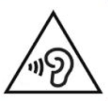 SÄKERHETSFÖRESKRIFTER FÖR BATTERIETAnvänd inte samt lämna inte batteriet nära en värmekälla eller eld. Förvara inte i höga temperaturerAnvänds endast USB-strömadaptrar för att ladda batterietPlocka ej isär eller modifiera batterietKortslut ej batterikontakternaSänk inte ner batteriet i vatten, låt det ej bli blöttSlå ej på batteriet eller kasta detStick ej hål på batteriet eller slå på det med vassa föremål eller en hammareLöd inte på batterietByt ej plats på den positiva och negativa polenAnvänd inte batteriet för andra syften än de som tillverkaren tänkt sigAnvänd inte batteriet tillsammans med andra batterier eller batterier med annan kapacitet eller av andra märkenOm batteriet läcker och vätskan kommer in i ögonen, gnugga ej ögonen. Skölj istället ögonen med rent rinnande vatten och sök genast medicinsk hjälp för att förhindra skadorOm batteriet läker och vätskan kommer i kontakt med huden, skölj genast av det påverkade området med rent rinnande vatten för att förhindra skadorKontaktinformation Technologies HumanWare1800, Michaud streetDrummondville, QuebecCanada J2C 7G7Telefon: 1 (819) 471-4818 Tullfritt (Kanada & USA): 1 (888) 723-7273Fax: 1 (819) 471-4828E-post:  Webbsida: www.humanware.com LICENSAVTAL FÖR SLUTANVÄNDAREGenom att använda denna produkt (Victor Reader Stream) binder du dig till att efterfölja nedanstående minsta termer.Licenserkännade. HumanWare tillhandahåller slutanvändaren en icke-exklusiv, icke-överförbar rätt och licens att använda mjukvaran i denna produkt.Äganderätt till mjukvaran. Slutanvändaren bekräftar att HumanWare äger alla rättigheter, titel och intressen i originalmjukvaran och alla kopior som finns i denna produkt. Slutanvändaren binder sig till att ej påverka mjukvaran i någon form: modifiera, porta, översätta, dekompilera, ta isär, bedriva reverse engineering eller göra publik i någon form.Denna produkt innehåller mjukvara utvecklad av OpenSSL Project för användning i OpenSSL Toolkit (http://www.openssl.org/)APPENDIX 1 – FELMEDDELANDEN I STREAMSYSTEM-fel 1: CDROM, Gäller ejSYSTEM-fel 2: MEMORY, MinnesfelSYSTEM-fel 3: BATTERY, Fel vid batteriåtkomstSYSTEM-fel 4: INT STOR FAIL, Fel vid åtkomst av det interna lagringsutrymmetSYSTEM-fel 5: INT STOR CORRUPT, Interna lagringsutrymmet korruptSYSTEM-fel 6: TTS, Fel vid start av talsyntesMEDIA-fel 1: READ, Fel vid läsning av sektor på skivaMEDIA-fel 2: FORMAT, Filsystemet stöds ejMEDIA-fel 3: MOUNT, Fel vid förberedning av enhetenMEDIA-fel 4: AUDIO, Gäller ejMEDIA-fel 5: FILE, Fel vid åtkomst av ljudfilenMEDIA-fel 6: WAV, Fel vid skapande av ny wav-struktur MEDIA-fel 7: MPEG, Fel vid hantering av mpeg-filMEDIA-fel 8: VORBIS, Fel vid hantering av vorbis-filMEDIA-fel 9: NO AUDIO, Ingen ljudutmatning tillgängligMEDIA-fel 10: AMR-WB+, Fel vid hantering av fil av typen AMR-WB+MEDIA-fel 11: MP4-AAC, Fel vid hantering av fil av typen MP4-AACMEDIA-fel 12: WRITE, Kan inte öppna fil för skrivningMEDIA-fel 13: SDLOST, kort borttaget under skrivningMEDIA-fel 14: USBLOST, USB-enhet borttagen under skrivningBOK-fel 1: GENERIC, OspecificeratBOK-fel 2: MP3, Fel vid avkodning av mp3BOK-fel 3: VORBIS, Fel vid avkodning av ogg vorbisBOK-fel 4: WAV, Fel vid avkodning av wavBOK-fel 5: NO FILE NAME, Inget filnamn tillgängligtBOK-fel 6: NO CUR POS, Ingen aktuell position inställdBOK-fel 7: FILE NOT FOUND, Filen kunde inte hittas på minneskortetBOK-fel 8: AMR-WB+, Beskrivning: Fel vid avkodning av AMR-WB+BOK-fel 9: Audible.com DRM, Spelaren tillåts inte spela boken pga DRMBOK-fel 10: VRTEXT, Fel vid inläsning av textfilenBOK-fel 11: TEXT SIZE, Textfilen är för storBOK-fel 12: Fel vid översättning av punktskriftstabellBOK-fel 13: MP4-AAC, fel vid avkodning av MP4-AACBOK-fel 14: Re-parse text, fel vid avkodning av textelementBOK-fel 15: STRUCT_SIZE, textbokens struktur är för storBOK-fel 16: DRM, Fel vid uppspelning av DRM-innehållTRÅDLÖST fel 1: GENERIC, OspecificeratTRÅDLÖST fel 2: CREDENTIALS, Felaktiga parametrar (SSID, lösenord, smeknamn)TRÅDLÖST fel 3: MANAGER, Fel med trådlös hanterareTRÅDLÖST fel 4: MODULEUP, Fel vid laddning av kärnmodul för trådlös enhetTRÅDLÖST fel 5: MODULEDOWN, Fel vid stängning av kärnmodul för trådlös enhetTRÅDLÖST fel 6: CONNECTIONUP, Fel vid upprättande av anslutningTRÅDLÖST fel 7: CONNECTIONDOWN, Fel vid inaktivering av anslutningTRÅDLÖST fel 8: DEVICEUP, Fel vid aktivering av trådlös hårdvaraTRÅDLÖST fel 9: DEVICEDOWN, Fel vid inaktivering av trådlös hårdvaraTRÅDLÖST fel 10: IPUP, Fel vid mottagande av adress under DHCPTRÅDLÖST fel 11: IPDOWN, Fel vid frigörelse av IP-adressTRÅDLÖST fel 12: ENCRYPTYPE, Inget stöd för krypteringstypenTRÅDLÖST fel 13: SCAN, Fel vid sökning av nätverkTRÅDLÖST fel 14: AUTOCONNECT, Alla kända nätverk misslyckades att anslutaTRÅDLÖST fel 15: DOWNLOAD, Fel vi nedladdning av filAPPENDIX 2 – TILLVERKARGARANTIERDenna enhet är en högkvalitativ produkt. Byggd och förpackad med omsorg. Alla enheter och komponenter innefattas av följande garantiperioder:USA och Kanada: Ett (1) årEuropa och Storbritannien: Två (2) årAustralien och Nya Zeeland: Ett (1) årAndra länder: Ett (1) årGarantin innefattar alla komponenter (förutom batteriet) samt montaget. Om någon defekt skulle uppkomma, var god kontakta din lokala distributör eller tillverkarens tekniska assistanslinje.Notera: Garantivillkoren kan periodvis förändras, var god läs på tillverkarens hemsida för senaste information.Villkor och begränsningar:Inget utbyte eller reparation som innefattas av garantin kommer att utföras om enheten saknar en kopia av inköpskvitto. Var god behåll originalkvittot. Om enheten måste återändas, var god använd originalförpackningen. Denna garanti gäller i alla fall där skadan ej är ett resultat av felaktig användning, oaktsam hantering, misskötsel eller Guds inverkan.